Terms of UseBy accessing or using these Public Services Health & Safety Association (PSHSA) resource materials, you agree to be bound by these terms and conditions.Content: Although PSHSA endeavors to ensure that the information provided within these resource materials is as accurate, complete and current as possible, PSHSA makes no representations or warranties about the information, including in respect of its accuracy, completeness or currency. PSHSA assumes no responsibility for any loss or damage to you or any other person, howsoever caused, that is in any way related to the information found within these resource materials or your use of it.Intent: The content within these resource materials is provided for educational and general informational purposes. It should not be considered as solicitation, endorsement, suggestion, advice or recommendation to use, rely on, exploit or otherwise apply such information or services.Copyright: These resource materials and their content are protected by Canadian and international intellectual property laws, regulations, treaties and conventions. The content of this document, in whole or in part, may be reproduced without permission for non-commercial use only and provided that appropriate credit is given to PSHSA. No changes & / or modifications other than those required to reflect the utilizing organizations structure and terminology can be made to this document without written permissions from PSHSA. These Terms of Use must be retained and communicated in full on any permitted reproductions, disseminations and work products.Other intellectual property rights: No permission is granted for the use of any other intellectual property right, including official marks or symbols, trademarks, logos, domain names or images.Document Name: Personal Safety Response System V1.2 VWVMNEEN1117Product Code: VWVMNEEN1117Version Date: 2017.11.17CCSA and PSHSA License AgreementCCSA has adapted these violence and aggression prevention tools and resources and we acknowledge the hard work he PSHSA has done in the development and sharing of these valuable resources for our members in the Alberta Continuing Care Industry. Accessing the PSHSA violence prevention materials for use in the Province of Alberta is with the agreement that the terms and conditions will be met under the license agreement between PSHSA and the CCSA.  These documents and resources may have references to the Ontario context and legislative requirements specific to the Province of Ontario. Though the CCSA has adapted these for use in Alberta, users of these resources are still advised to reference the Alberta OHS legislation.Disclaimer Please note that all information provided in this toolkit is general in nature and may not be appropriate for particular situations or circumstances. The toolkit is not intended to provide legal advice or replace the Occupational Health and Safety Act (OHSA), its regulations or other relevant legislation that may apply to your work setting. Under no circumstances shall Public Services Health & Safety Association be responsible for any damage or other losses resulting from reliance upon the information given to you, and all such liabilities are specifically disclaimed to the full extent permitted by law. Any products that may be referenced in this document are only proposed suggestions and do not insinuate or imply the endorsement of the Public Services Health & Safety Association.IntroductionAbout CCSAThe Continuing Care Safety Association (CCSA) is a unique organization that provides industry-specific health and safety training to the Alberta continuing care sector. Taking an unbiased approach, we are able to give the industry and the public facts, data and safety alerts regarding employee health and safety. By assisting members in implementing health and safety training programs, we aim to lower incidences of workplace injury.In recent years, the health care sector has witnessed an increase in the occurrence of violence and aggressive acts towards staff. In fact, over the last 5 years, “assaults/violent acts/harassment’ remains one of the top 5 types of injuries reported to WCB in both long-term care and senior supportive living industries (WCB Industry Reports). We aim to reduce the violence injury rates in continuing care and senior supportive living industries by providing targeted resources to promote the adoption of effective violence prevention initiatives; prevent incidents or injuries caused by violence and acts of aggression and build a more robust culture of safety. The CCSA also aims to guide our members in building their organization’s Violence and Harassment Prevention Program through focused consultations and collaboration.About PSHSA Public Services Health & Safety Association (PSHSA) provides occupational health and safety training and consulting services to various Ontario public sectors. These include healthcare, education, municipalities, public safety and First Nations communities.As a funded partner of the Ministry of Labour (MOL), we work to prevent and reduce workplace injuries and occupational diseases by helping organizations adopt best practices and meet legislative requirements. To create safer workplaces, employers and employees must work together to identify potential hazards and eliminate or control risks before injuries and illnesses occur.Workplace Violence in Healthcare Violence in the workplace is a complex issue. It’s also one of the top health and safety concerns facing Ontario’s healthcare sector today. Research shows that workplace violence is three times more likely to occur among healthcare workers than any other occupation, including police officers and prison guards (International Council of Nurses. (2001); Kingma, 2001). Each year, Ontario’s Workplace Safety & Insurance Board (WSIB) allows more than 600 violence-related lost time claims involving healthcare workers. While this number is alarming, many more cases go unreported (Findorff, Wall, & Gerberick, 2005). Healthcare staff work hard to keep others healthy and safe, yet their work can put them at risk and leave them with debilitating physical and psychological trauma. Legislative changes in Ontario have broadened our awareness of workplace violence, and have strengthened our understanding that it cannot be considered part of the job. Under the law, employees have the right to a workplace that is safe and free of violence.  Employers must ensure that risks are identified and that every reasonable precaution in the circumstances is taken to protect workers from harm.Violence can occur at any time. Effective prevention efforts must include response planning. Workers must be able to identify the onset of violence and must be provided with a mechanism to summon immediate assistance when violence occurs or is likely to occur. One way employers can do this is through the use of a Personal Safety Response System (PSRS). A PSRS can leverage technology and procedural best practices to effectively manage a violent event and limit the extent of harm. Many types of personal safety response systems are available to protect workers, making it essential that employers select the right devices and processes to: enable early identification / notification;facilitate rapid response; andfoster time for safe egressThe Five PSHSA Toolkits Public Services Health & Safety Association (PSHSA) has created five toolkits to help healthcare organizations protect staff from workplace violence (WPV), and meet legal responsibilities for ensuring healthy and safe workplaces. The toolkits are:Workplace Violence Risk Assessment (WPVRA)Individual Client Risk Assessment (ICRA)FlaggingSecurityPersonal Safety Response System (PSRS)Acknowledgements PSHSA acknowledges and appreciates the time and expertise of the many healthcare professionals, organizations, frontline staff and labour unions that participated in the guidance and development of this toolkit. PSHSA members included Olena Chapovalov, Frances Ziesmann, Tina Dunlop and Tegan Slot. Working Group Members and Reviewers*Table of ContentsTerms of Use	iDisclaimer	iiIntroduction	iiiAbout PSHSA	iiiWorkplace Violence in Healthcare	iiiThe Five PSHSA Toolkits	ivAcknowledgements	vAbout the PSRS Toolkit	1Legislative Requirements and Standards	2Legislation	2Canadian Standards Association	3What is a Personal Safety Response System (PSRS)?	4Definitions:	4Why is a PSRS Important and How Does it Work?	5How does PSRS fit into Emergency Management and a Workplace Violence Prevention Program?	8How does an Occupational Health and Safety Management System (OHSMS) Approach Help Develop and Implement a PSRS Framework?	9Plan-Do-Check-Act for PSRS	10PSRS Devices	14Selecting and Evaluating PSRS Devices	30Device Selection	30Device Evaluation	31PSRS Policy, Measures and Procedures	32PSRS Training	35Important considerations	35Training Framework	36PSRS Awareness Communication	39Summary	40Appendix A: PSRS Legislation Checklist	42How to use this tool	42Appendix B: PSRS Gap Analysis and Action Plan Tool	55How to use this tool	55Appendix C: Device Needs Assessment Tool	61How to use this tool	61Appendix D: Overview of PSRS Device Options and Features Tool	66How to use this tool	66Appendix E: PSRS Device Needs Assessment Summary Tool	71How to use this tool	71Appendix F: PSRS Device Strengths, Weaknesses, Oppertunities and Threats (SWOT) Analysis Tool	74How to use this tool	74Appendix G: PSRS Policy and Procedure Guideline	78How to use this tool	78Appendix H: PSRS Training Considerations and Evaluation	87How to use this tool	87PSRS Training Considerations	88PSRS Training Evaluation	90Appendix I: Personal Safety Response System Awareness Fast Fact	93How to use this tool	93References	97About the PSRS Toolkit This toolkit is designed to help health and community organizations establish an effective PSRS. It aims to describe the PSRS, how the PSRS is a component of existing programs, processes and frameworks within an organization, and the need to consider PSRS as a system and not merely devices. The tool kit provides practical information that includes: Legislative requirements related to PSRSDefinition of a PSRS and PSRS devices Alignment of PSRS to emergency management and a workplace violence programA systematic approach to developing and implementing a PSRS using Plan-Do-Check-Act The importance of PSRS devices, procedures and training programsGeneral description of PSRS devices Tools to assist organizations to:Check legislative compliance Assess PSRS gaps and develop an action plan Assess and determine their PSRS device needs Evaluate selected PSRS devices Develop PSRS policy, procedures and training Create awarenessIt is important to acknowledge that although the PSRS toolkit supports workplace preparedness and critical response activities. The scope of this document does not include the development and implementation of a complete emergency measures response or program for workplace violence.Legislative Requirements and Standards LegislationUnder Alberta’s Occupational Health and Safety Act, employers shall ensure that none of the employer’s workers are subjected to or participate in harassment or violence at the work site (OHS Act Part 1- 3(1)). Organizations must comply with the Alberta Occupational Health and Safety Act, Regulations and Code. Workplaces must determine how they will meet the requirements of the law. Key sections of the OHS Act and Code that workplaces need to consider with regards to PSRS include but are not limited to: General obligations of employers, Supervisors and Workers. OHS Act Part 1 Sections 3, 4, 5.Part 27 – Violence and HarassmentGood To Know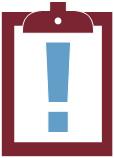 Everyone has responsibilities for health and safety including workplace violence prevention. However, employers have the greatest responsibilityIt is critically important that workplaces understand that everyone has responsibilities under the Occupational Health and Safety Act and specific requirements under the OHS Code with regards to occupational health and safety hazards and prevention plans. These responsibilities extend to workplace violence hazards and PSRS. It is important that organizations consider their responsibilities when developing their PSRS. Although all workplace parties have responsibilities for health and safety it is the employer that carries the greatest responsibility. Canadian Standards Association The Canadian Standards Association Standard CSA Z1000 for occupational health and safety management systems, identifies a continuous quality improvement framework for health and safety programming. It also emphasizes the inclusion of stakeholders and worker participation in health and safety. Although this standard is not the law, the standard encourages and supports collaboration and cooperation amongst workplace parties not unlike the role of the JHSC. This is relevant to the development of the PSRS since all workplace parties and stakeholders have knowledge and information to share that could optimize the PSRS success and sustainability. Although there are many acceptable occupational health and safety system frameworks, PSHSA has applied the Plan Do Check Act approach and many principles from this standard in the development of the PSRS toolkit. In addition, the Canadian Standards Association has developed an Occupational Health and Safety Training Standard, CSA Z1001-13. This standard provides a step by step framework to help ensure training such as PSRS is effective. There are various training standards, however, PSHSA has adopted the principles of this standard in the PSRS training section of this toolkit. What is a Personal Safety Response System? Definitions: There are no formal definitions for PSRS or PSRS devices. Definitions for these have been developed for clarification purposes for this PSHSA toolkit. To understand what a PSRS is, it is important to review a few key definitions.Personal safety can be defined as a person’s freedom from physical and/or psychological harm (Thompson Rivers University, 2017). Response are actions taken to respond to an emergency or disaster (Ontario Ministry of Community Safety and Correctional Services, 2016) System is defined as a set of principles or procedures according to which something is done; an organized scheme or method (Oxford Dictionary, n.d.) and/or a set of connected things or devices that operate together (Cambridge Dictionary, n.d.)If applied to workplace violence, a PSRS can be defined as: The means or methods of communication and actions to manage an emergency such as a workplace violence occurrence or incident. It includes measures such as PSRS devices, and procedural best practices or steps that operate together to help protect a worker(s) from physical and/or psychological harm. A PSRS device can be defined as: Equipment (measure) that can be used to summon immediate assistance when violence occurs or is likely to occur, or when other emergencies occur that threaten a worker’s health and safety.These definitions highlight that a PSRS is not just about devices to summon help. The PSRS is a system that includes devices, response structures, written procedures and safe work practices. It should include assignment of roles and responsibilities so everyone knows what to do when using, testing and maintaining the devices and how to respond appropriately. A lack of procedures and clarity of roles and responsibilities when using devices may lead to confusion, inappropriate emergency response or complacency. All workers using a PSRS should be prepared and ready for the unexpected. Knowing how to use devices effectively and how to respond can protect the health and safety of workers, clients, patients, residents, visitors and others in the community and healthcare workplaces and environments. A PSRS may:Alert and summon others immediately to respond and helpDeter a potential perpetratorMonitor or locate lone workersSupport information collection, analysis and reportsWhy is a PSRS Important and How Does it Work? PSRS devices and procedures are important in situations where workers are exposed or potentially exposed to workplace violence, imminent danger or an emergency in the workplace. This is specifically important for workplace violence although they can be used for other emergencies. The devices allow a worker to use an alert to signal and summon immediate help. The alert triggers a prompt and immediate incident or emergency response to help protect a worker or others from harm. Good To KnowPSRS is a method of communication and actions to signal help is needed for an impending workplace violence event or an incident in progress.There are active and passive alert signals. An alert signal is considered “active” when the worker activates the alert and “passive” when it is the PSRS device or ‘device monitoring personnel’ that identifies a worker may require assistance for example, a “no motion” detector on a remote lone worker device. The devices may be electronic in nature such as panic button or a two-way voice communication badge for instance or manual such an audible sound maker. The alert signals may be visual, auditory, voice mediated or a combination of these.  In some instances the device can also be used to deter a potential perpetrator by making noise causing them to flee. More detailed information including device descriptions, advantages and disadvantages is provided in the PSRS devices section.A key consideration in the development and implementation of a PSRS is having people available to receive the alert signal for immediate assistance and to ensure an effective response. A rapid response provides time is needed for workers and responders to react to dangerous situations and it supports safe egress and/or rescue of the worker(s) and any other persons involved. Early identification and notification is extremely important. Suitable and effective devices must also be available and used as indicated by the manufacturer for the PSRS to worker effectively. See the devices section for more information.The incident response is the physical response to the initial alert and includes the activation of defined protocols and sequence of steps to respond to an emergency or incident e.g., code white response, security response and/or police response etc. Each organization needs to develop clear emergency measures, responses, and related training programs, however this is not within the scope of this document. The following outlines the sequence of events:Imminent Danger Incident, WPV in progress or another Emergency Alert Signal - A trigger mechanism for summoning immediate assistance when violence occurs or is likely to occurAn Incident/Emergency Response. See Figure 1.Putting our Knowledge to Work The following workplace violence scenarios are examples of the PSRS sequence of incident, alert signal and incident response in community and healthcare environmentsFigure 2: Sample PSRS sequence of incident, alert and incident response in Hospitals, Long-term Care and Community CareHow does PSRS fit into Emergency Management and a Workplace Violence Prevention Program?A Personal Safety Response System (PSRS) is typically part of a larger workplace violence prevention strategy. It should function alongside a series of other control measures and procedures that reflect the unique needs of the workplace, such as crisis interventions training and/or code white response to aggressive or responsive behavioursGood to KnowPSRS should be integrated into an organization’s Emergency Management System and Workplace Violence Prevention Program.The PSRS should complement and be integrated into an organization’s Emergency Management System, in particular emergency preparedness and response. The following provides a review of the Ontario Emergency Management System cycle.  Prevention: Actions taken to prevent an emergency or disasterMitigation: Actions taken to reduce the effects of an emergency or disasterPreparedness: Actions taken prior to an emergency or disaster to ensure an effective responseResponse: Actions taken to respond to an emergency or disaster
Figure 3: Components of the Emergency Management System (Ontario Ministry of Community Safety and Correctional Services, 2016)How does an Occupational Health and Safety Management System (OHSMS) Approach Help Develop and Implement a PSRS Framework? A systems approach to developing, implementing and maintaining a PSRS framework has been adopted in this toolkit.  Prior to initiating the development and implementation of PSRS devices, procedures and training, an organization should consider developing a PSRS planning committee or working group that includes JHSC/HSR to oversee the development and implementation of the system. Good To KnowA systematic approach to developing and implementing a PSRS framework facilitates sustainability and quality improvement. The committee should be multidisciplinary in composition and a lead should be appointed who has decision making authority. The committee could be an existing workplace violence committee or sub-committee, JHSC or a working group that reports to these committees. Using an OHSMS approach to developing and implementing the PSRS can be helpful in the development of a sustainable PSRS and it also promotes continuous quality improvement. A common format in achieving this is Plan-Do-Check-Act (PDCA) or Plan-Do-Study-Act (PDSA) cycle approach. See Figure 4. This is a typical framework used for occupational health and safety (OHS) management systems which can be defined as “deliberate linking and sequencing of processes to achieve specific objectives and to create a repeatable and identifiable way of managing OHS” (Bottomly, 1992). This same type of framework is supported by the Canadian Standards Association for managing occupational health and safety, and it or other management systems can be used to complement existing community and healthcare organization’s continuous improvement processes. The Plan-Do-Check-Act steps apply a systematic approach to a PSRS and they can be used as a guide by organizations for developing and implementing a successful PSRS framework. The steps are outlined below. Plan-Do-Check-Act for PSRSPLANEstablish Senior Management Commitment Establish a PSRS committee or working group that includes JHSC/HSRAppoint a leader to oversee PSRS development and implementation Ensure human and financial resources are availableSet PSRS goals and objectivesIdentify legal requirements such as the Occupational Health and Safety Act  Workplace Violence Risk Assessment (WPVRA);Measures and procedures to summon immediate assistance when violence occurs or is likely to occur;Workplace party duties and responsibilities;Due diligence; andConsultation with JHSC/HSR etc. Also see Appendix A: PSRS Legislation Checklist.Ensure joint health and safety committee (JHSC)/health and safety representative (HSR),  worker and stakeholder participation; and promote a culture of safetyConduct a Workplace Violence Hazard Identification and Workplace Violence Risk Assessment (WPVRA).DOManage risks and develop preventative controls considering WPVRA findings for example: Conduct a PSRS device needs assessment (See Appendix C: PSRS Device Needs Assessment Tool) and consider completing an inventory of any existing devices. Identify and select PSRS measures e.g., devices, that meet organization needs (See tools in Appendix D: Overview of PSRS Device Options and Features Tool, Appendix E: PSRS Device Needs Assessment Summary Tool, and Appendix F: PSRS Device SWOT Analysis Tool.)Develop PSRS measures and procedures and corresponding written documents e.g., policies/measures/procedures including testing and use of devices as per manufacturer guidelines and consider existing emergency response procedures (See Appendix G: PSRS Policy and Procedure Development Guidelines.)Develop roles and responsibilities for workplace parties Conduct a PSRS training needs assessment and establish a PSRS training program in consultation with the JHSC/HSREnsure legal requirements are met (Appendix A: PSRS Legislation Checklist)Implement PSRS Implement measures such as devices and procedures in consultation with JHSC/HSRImplement training e.g., schedule and train workplace parties on roles/responsibilities, devices and related procedures, and update trainingMonitor and ensure ongoing readiness, preparedness and adherence to PSRS procedures and devicesEnsure integration of PSRS device, measure and procedure into emergency response system for risk of violence/imminent danger/incidents and workplace violence prevention programmingCHECK/STUDYEvaluate PSRS Identify a team or individual(s) to monitor and evaluate the PSRS including training Identify PSRS quality indicators and metrics (See Appendix B: PSRS Gap Analysis and Action Plan  - Section 7 Evaluation, Appendix G: PSRS Policy and Procedure Development Guidelines – Sample Policy and Procedure Evaluation Section, Appendix H: PSRS Training Considerations and Evaluation) Evaluate the PSRS after emergency/incidents have occurred and at least annually e.g., evaluate and audit, review PSRS device use, measures, procedures, compliance / enforcement, training and revise if necessary (Appendix H: PSRS Training Considerations and Evaluation)Identify PSRS gaps, corrective actions and opportunities for improvementConsult JHSC and/or HSR and stakeholders on the evaluationMake recommendations for improvement to the employerProvide any reports on the PSRS to the JHSC/HSRACT  Organization has implemented PSRS quality improvements Act on approved continuous improvements for PSRSDocument and communicate continuous quality improvements to management, workers, JHSC/HSR and others as requiredRepeat Plan-Do-Check-Act cycle or similar improvement processes to sustain the PSRSA PSRS gap analysis and PSRS action plan tool has also been developed to assist organizations to:Identify and evaluate the elements of the PSRS framework they have in placeIdentify PSRS gaps; and Develop a PSRS action plan.See Appendix B: PSRS Gap Analysis and Action Plan Tool and the instructions on how to use the tool. This tool also mirrors the Plan-Do-Check-Act model. It can also be used to make recommendations to senior management on next steps.  Good To Know	Using a PSRS assessment tool can help identify gaps, develop action plan and make recommendations to managementFigure 4, below, provides a diagram of a sample PSRS Plan-Do-Check-Act framework and ongoing continuous quality improvement.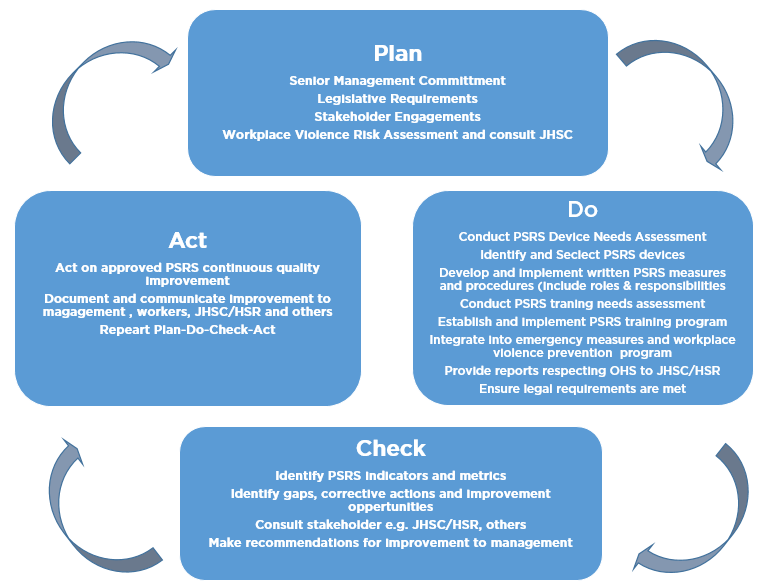 Figure 4: PSRS Plan-Do-Check-Act FrameworkPSRS Devices There has been considerable advancement of PSRS devices over the last several decades. According to Maycock (2010) there are three generations of notification or alert devices.  The earliest generation of alert systems are typically location-specific. These devices provide primarily one-way alerting within the workplace, with limited or generalized messages such as warning alarms, flashing lights and speakers. These alert systems are categorized as physical alarms and they still are important today, e.g., hard-wired panic button. Second generation technology is referred to telephony which includes two-way communications such as radios, pagers and telephones e.g., both landlines and early cellular phones with optional texting features. Messaging with these systems can be more specific to a selected audience. This type of messaging and alerting system extends the reach beyond the physical location. More recently third generation technology has evolved that includes net-centric or internet-based solutions. These systems can provide more detailed information beyond notification or alerts. They can extend geographic reach due to the internet and satellite technology and they can be integrated with many other generations of devices. Net-centric alert and notification systems can enhance response time and provide alert consistency (At-hoc, 2011). Wireless Wi-Fi systems allow for increased mobility e.g., wireless personal panic alarm badges (HCPro, 2016) and two way communication devices. Note that many PSRS technologies may also work alongside security measures such as closed circuit television (CCTV) and monitoring that can enhance emergency responses. For more information on security refer to the CCSA Security Toolkit.  All systems have advantages and disadvantages depending on the situation, location and environment; and technologies are constantly changing. Table 1 below provides an overview of common PSRS devices including: description of the devicemain features, options or considerations; and potential advantages, disadvantages and limitations. Good to Know	Hospitals, Long-Term Care Homes and Community Care organizations may require a combination of PSRS devices to meet their needs. Employers must ensure that the device(s) with the procedures is able summon immediately assistance where WPV is to occur or likely to occur in each individual work setting.The list of devices will provide organizations with an indication of the breath and diversity of products available. The devices in Table 1 are listed in a general hierarchy from net-centric to telephony to physical alarms and are in general listed from more complex to less complex. Each workplace is encouraged to determine their own unique needs as to which PSRS devices will protect their workers in consultation with the JHSC/HSR.  One size does not fit all - in many cases community and healthcare organizations may require multiple devices to meet their needs and legal requirements. Organizations may require time and capital planning to implement the appropriate devices and also ensure interim measures to protect workers. Organizations may also find taking an inventory of their existing PSRS, if any, helpful in assessing their current state. Table 1. PSRS DevicesSelecting and Evaluating PSRS Devices Device SelectionBefore selecting PSRS devices, organizations should review their Workplace Violence Risk Assessment (WPVRA) to identify areas and situations of risk to workers and the level of risk e.g., high, moderate, low or very low risk. For instance, if a worker is or can be exposed to a patient with a history of violent behaviour they would require a means to summon immediate assistance when violence occurs or is likely to occur. It is also important that organizations conduct an in-depth assessment to further determine their PSRS device needs and meet legislative requirements. Without “adequate” assessment, the devices chosen may not meet legislative compliance for summoning immediate assistance. Appendix C: PSRS Device Needs Assessment provides a set of key primary and secondary questions to assist Hospital, Long-Term Care Homes and Community Care organizations in determining their PSRS needs based on the of workers work situation and working environment.Good To Know		Conduct a workplace violence risk assessment and a PSRS needs assessment to select the right PSRS devices to protect everyone’s safety and to summon immediate assistance when WVP occurs or is likely to occur. Key primary questions to ask about the devices are who, what, why, when, where and how:Who will: use it, hear it, and respond to it?What will it be used for?Why will it be used?When will it be used?Where will it be used?How will it be used? Once organizations have completed their WPVRA and identified PSRS device needs they can review PSRS devices features and options to determine what types of devices might meet their needs. In many cases organizations may select a number of devices. Note each situation is unique and organizations must consider the applicability and feasibility of using different devices in their own environment. Table 1 provides general information on PSRS device categories including advantages, disadvantages and limitations.  Appendix D: Overview of PSRS Device Options and Features Tool provides a one page snapshot of devices and their key features and options. Organizations can compare their PSRS needs to available devices and their features in the chart. Appendix E: PSRS Device Needs Assessment Summary is a chart for organizations to document and list the devices they are interested in investigating and evaluating further. Decisions should be guided by the employer obligations under the OHSA and Health Care and Residential Facilities Regulation. Device EvaluationUnfortunately there is minimal research on the evaluation of PSRS devices, however organizations can use management best practice processes that can help organizations make decisions when evaluating PSRS devices. One commonly used management strategy tool is the Strengths, Weakness, Opportunities and Threats (SWOT) Analysis (van Vliet, 2013). It can be used for strategy or project purposes. After choosing a device that an organization is interested in, the organization can investigate the product in more detail using the SWOT analysis and specified criteria. This will help the organization to determine whether the device is a good fit, appropriate and whether it supports compliance with the health and safety legislation. See Appendix F: PSRS Device SWOT Analysis Tool. PSRS Policy, Measures and ProceduresUnder Part 27 of the Alberta OHS Code, organizations are required to put an Violence and Harassment Prevention Plan in place to protect worker’s safety. It is therefore important to develop written PSRS policies, measures and procedures. This must be done in consultation with the JHSC or health and safety representative (in workplace with 6-19 workers). Many organizations have their own policy and procedure format or template and this can be followed, however, it is important that the document include the necessary information. It is important for workplaces to understand the difference between a policy, measure and procedure. These all help control health and safety hazards. The following provides basic definitions. Policy	A policy can be defined as a set of principles, specific decision or set of decisions, rules or guidelines that are developed and adopted by an organization with the expectation that they will be carried out.ProcedureProcedures are specific steps or methods used to carry out the policy in day to day operations. It describes how the policy will be put into action and which document(s) or resource(s) to use. It is the “how to” do it. Measure A measure is a thing such as a device(s), action(s), rule(s) and/or legislation that is put in place to protect a worker`s health and safety.A PSRS policy demonstrates an organization`s commitment to worker safety and provides a framework for establishing and maintaining a PSRS. A PSRS may not require a separate PSRS policy but rather PSRS policy elements may be part of the workplace violence prevention, security and/or emergency measures policy. If an organization chooses to include PSRS as part of another policy, it is important that the policy address the legal requirements for the employer to provide a worker with a means of “summoning immediate assistance when violence occurs or is likely to occur” in the case of workplace violence. Written procedures will be required including procedures for each device that is in use. Where organizations decide to have a separate PSRS policy, cross referencing this policy with the workplace violence prevention and other relevant policies is very important. For workplaces such as Hospitals, Long-term Care Homes and Group Homes, the JHSC must be consulted. For all other workplaces consultation with the JHSC is highly recommended. PSRS Procedures Procedures need to address how workers are to “summon immediate assistance when violence occurs or is likely to occur.  Communicating potential and/or imminent danger due to workplace violence effectively using PSRS and having a clear PSRS and emergency response procedures can prevent harm to workers and others.Good To KnowWritten procedures need to address how to use PSRS devices and how a worker is to “summon immediate help when violence occurs or is likely to occur”.PSRS procedures should include topics such as: Administration of the program; Measures for summoning immediate assistance; Selection and evaluation of PSRS devices; Safe use, care, maintenance of devices and their limitations (e.g. dead zones, limited battery supply); PSRS communications;PSRS training;Mock drills and testing;PSRS evaluation; and Cross-referencing to other relevant policies and procedures such as emergency measures and codes, security, workplace violence and flagging. Workplaces can utilize the PSRS device manufacturer guidelines to address the necessary information for safe use, maintenance and testing. To enhance written PSRS procedures organizations may consider adding decision trees, algorithms and step-by-step checklists to help users visualize the process for each type of PSRS. Ensure that procedures include daily or every-shift testing of alarm systems, along with documentation of all charging / changing of batteries (including expected battery life). Ensure procedure includes worker`s roles and responsibilities and the manager’s roles and responsibilities in monitoring and ensuring compliance. Note that battery failure is an issue that can hinder a worker from summoning help. Refer to the manufacturer’s guidelines for further information and ensure the procedure is reflective of these guidelines and limitations. PSRS procedures can be developed by an organization that also explains how they will collect and analyze PSRS device usage data if it is available and appropriate to do so. Tracking and analyzing data is important in evaluating the effectiveness of the procedures and the devices, in addition to identifying any potential improvements. Some advanced PSRS devices provide electronic reports on usage to make data collection easier. Workplaces will also need to develop their own emergency response or emergency measures and procedures based on their workplace violence risks; existing or potential workplace situations and environment; and/or other hazardous exposures. Emergency procedures and codes are beyond the scope of this document but should be cross referenced in the PSRS policy and procedures.  In summary, having written policies, measures and procedures helps organizations to demonstrate due diligence under the occupational health and safety legislation and it helps clarifies PSRS requirements for all workplace parties. Under Part 27, Section 392.4, of the Alberta OHS Code, these documents require regular reviews and revisions where necessary every 3 years and whenever there is a change, so it is important that a process to do this is also in place. Appendix G: PSRS Policy and Procedure Development Guidelines may prove helpful in crafting a PSRS policy and procedure, or excerpts to be included in another policy and procedure.  A sample policy and procedural elements is also provided in the appendix. The sample can be modified and customized as an organization sees fit. PSRS Training There is a legal requirement for employers to ensure that information, instruction and supervision is provided to a worker to protect them. In Part 27, section 391 of the Alberta OHS Code, An employer must ensure that workers are trained. Employers must develop, establish and provide training and education to protect worker health and safety. PSRS training is an important component of an organization’s emergency measures and workplace violence prevention training requirements. It is recommended that stakeholder’s at all organizational levels including the JHSC and/or HSR, are consulted in training curriculum development. 
Good To Know		PSRS training/educational programs must meet legal requirements and be comprehensive to protect workers.Important considerationsTraining content should include the legal requirements for summoning immediate assistance when violence occurs or is likely to occur and any other legal responsibilities noted in this tool.There should be a consistent definition of PSRS and PSRS devices in the training programAll management and employees/contract workers, physicians and others (e.g., those providing services who are exposed or likely to be exposed to workplace violence)require trainingRoles and responsibilities of all workplace parties should be clearly indicated and explainedAll parties should be trained on the care, use, maintenance and limitations of devices (e.g., battery limitations, dead zones, scope of coverage) If dead zones are an issue the employer must train workers on what measures they must take to summon immediate assistance when in these dead zones and how to identify the dead zones (e.g., from the organizational risk assessment)If the devices are an interim measures this should be identified with a date for the implementation of a more reliable and effective system that meets the legal requirements of summoning immediate assistanceTraining content and intensity should be customized to various worker roles e.g., security, frontline workers, management etc.Resources and infrastructure necessary for training should be identifiedWhere applicable and possible, training partnerships should be developed with external stakeholders such as device/system vendors, police and other responders etc.The training plan should be reviewed and revised by the organization annually or more often as needed, in collaboration with the JHSC/HSR and with input from stakeholders including employees and managementWorkplaces should consider adopting a framework such as the Canadian Standards Association Occupational Health and Safety Training standards framework (CSA Z1001-13) to help select and provide appropriate training and training evaluation to protect worker health and safety.Training FrameworkTraining is considered a preventive and protective measure as well as an administrative risk control. With reference to the Plan-Do-Check-Act process training is part of the “Do” step, however the “Plan” phase that includes hazard and risk identification and assessment should inform the organization of the need for PSRS training. All health and safety training including PSRS training should be part of an organization’s health and safety management system. The following outlines an overview of a PSRS training framework adapted from the CSA Z1001-13 standard. The PSRS training system framework based on the CSA standard should include the following components: Management and Administration of PSRS TrainingOverall an organization is required to determine how all PSRS training program elements will be managed and administered.  Elements should include:Assignment of management and oversight of PSRS trainingDefining PSRS training roles and responsibilitiesDetermining training needs and objectives processes Establishing the PSRS training program frameworkManaging and administering the PSRS program for sustainability Senior management has a key role to: Provide leadership and support to the PSRS training program: needs assessmentobjectivesdevelopmentimplementation; and maintenanceAssign responsibility for PSRS training oversight e.g., program administration and managementProvide fiscal and human resources for PSRS administration and management e.g., individuals to establish training needs, objectives, expected outcomes, evaluation, improvements and recording keeping; training program developers, schedule coordination, trainers, and technical expertise; training technologies and equipment; and training facilities and locations. Ensure training reflects PSRS training needs assessment and objectivesProvide time and support for worker and worker representative participation in required trainingEnsure systems for contingency planning and setting priorities to ensure compliance with training program implementationEnsure continuous quality improvement processes for identifying gaps, implementing corrective actions and consultation with stakeholdersEstablishment and Maintaining a PSRS Training ProgramThe next step is to establish and maintain a PSRS training program. This includes the following: Conducting a PSRS program needs assessment and ensure ongoing needs assessments are conducted at regular intervalsConsulting with JHSC/HSR and other stakeholders Designing the PSRS program training Conduct a PSRS program training needs analysis based on needs assessment findings; Establish a PSRS program training matrix based on needs assessment, e.g., who needs what training, frequency of training etc.;Establish course design and development processes; Establish PSRS program delivery method options classroom, e-learning, interactive practical such as simulations, mock drills, role play scenarios (Note: practical hands-on training is very important for PSRS training); Establish PSRS training evaluation techniques (see Appendix H: PSRS Training Indicators and Evaluation); Establish training documentation and record keeping requirements, e.g., hard copy / electronic such as a Human Resources Information System (HRIS), storage location, signatures etc. Developing program materials in consultation with JHSC/HSR: Identify each PSRS training course; Establish and develop content;Identify training providers, e.g., internal or external trainers; Determine schedules in alignment with the training matrix and availability;Determine frequency of training and refreshers;Develop a communication plan; andDocument training program requirements. Implementing PSRS training program in consultation with JHSC/HSR:Ensure resources to provide PSRS training program are in place;Conduct a training barriers and facilitators assessment, and a plan to mitigate barriers and use facilitators to enhance training, e.g., identify training champions;Establish and implement processes to ensure compliance with design / delivery / evaluation / attendance;Implement scheduling and communication plan;Establish evaluation processes for training program and frequency;Establish continuous quality improvement processes in alignment with the organization’s processes.Evaluating PSRS training programAudit and evaluate effectiveness of training needs assessment and training program e.g., course material, content, delivery and record keeping; and investment. Assess Consumptive metric data that indicates the investment in training e.g., how much time, how many sessions and how many resources etc., and Impact metric data that indicates the “value and tangible results” of the training. (See Appendix H: Training Considerations and Evaluation); and Make recommendations for continuous quality improvement. Developing and Maintaining PSRS Training Courses In addition to program development, implementation and evaluation, individual PSRS courses also require regular review and maintenance to ensure content is relevant, current, reflects best and/or evidence-based practices, and meets manufacturer device guidelines; and the training should apply appropriate adult learning techniques. Trainers must possess the relevant experience, qualifications and knowledge to deliver the PSRS course materials. Refer to the CSA Z1001-13 standard for additional information on training courses. Also refer to Appendix H: Training Considerations and EvaluationPSRS Awareness Communication To enhance the successful implementation of PSRS in an organization, it is important to create awareness through communication. Far too often alarm fatigue; false alarms; lack of enforcement, reinforcement and compliance; lack of awareness of PSRS; and lack of training can lead to complacency resulting in poor emergency response, potential injury and harm. Heightened awareness in addition to formal training can educate the workforce on PSRS related roles and responsibilities, the importance of PSRS devices, knowing and following device and emergency procedures. To promote PSRS awareness PSHSA has provide a sample Fast Fact that can be used by managers, supervisors, JHSC, and others. See Appendix I: Personal Safety Response System Awareness Fast Fact.Summary  Personal Safety Response System (PSRS) is an important part of a Workplace Violence Prevention Program and it should align with an organization’s Emergency Management Program. The PSRS leverages technology and procedural best practices so that workers exposed to or likely to be exposed to workplace violence can summon immediate assistance. Organizations should take a systematic approach such as “Plan-Do-Check-Act” to the implement a PSRS, and also ensure consultation with the JHSC/HSR and other stakeholders. Organizations need to comply with the health and safety legislation when developing and implementing a PSRS. An effective PSRS should include:Identification, selection and implementation of appropriate PSRS devices; Development and implementation of PSRS policies, measures and procedures; Development and implementation of a comprehensive training, education and awareness program; PSRS and device evaluation, and PSRS education and training evaluation in consultation with JHSC/HSR;Development of recommendations for corrective actions and improvements to Senior Management;Implementation of corrective action and improvements; and ongoing PSRS review.Figure 5 provides a schematic summary of the PSRS using a ‘Plan-Do-Check-Act’ and application of the PSHSA PSRS tools.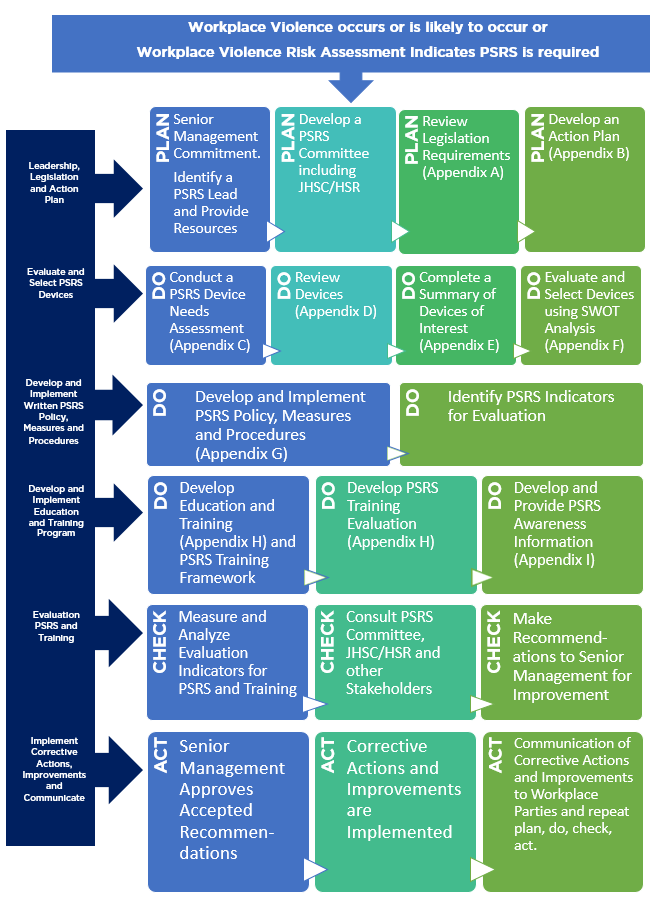 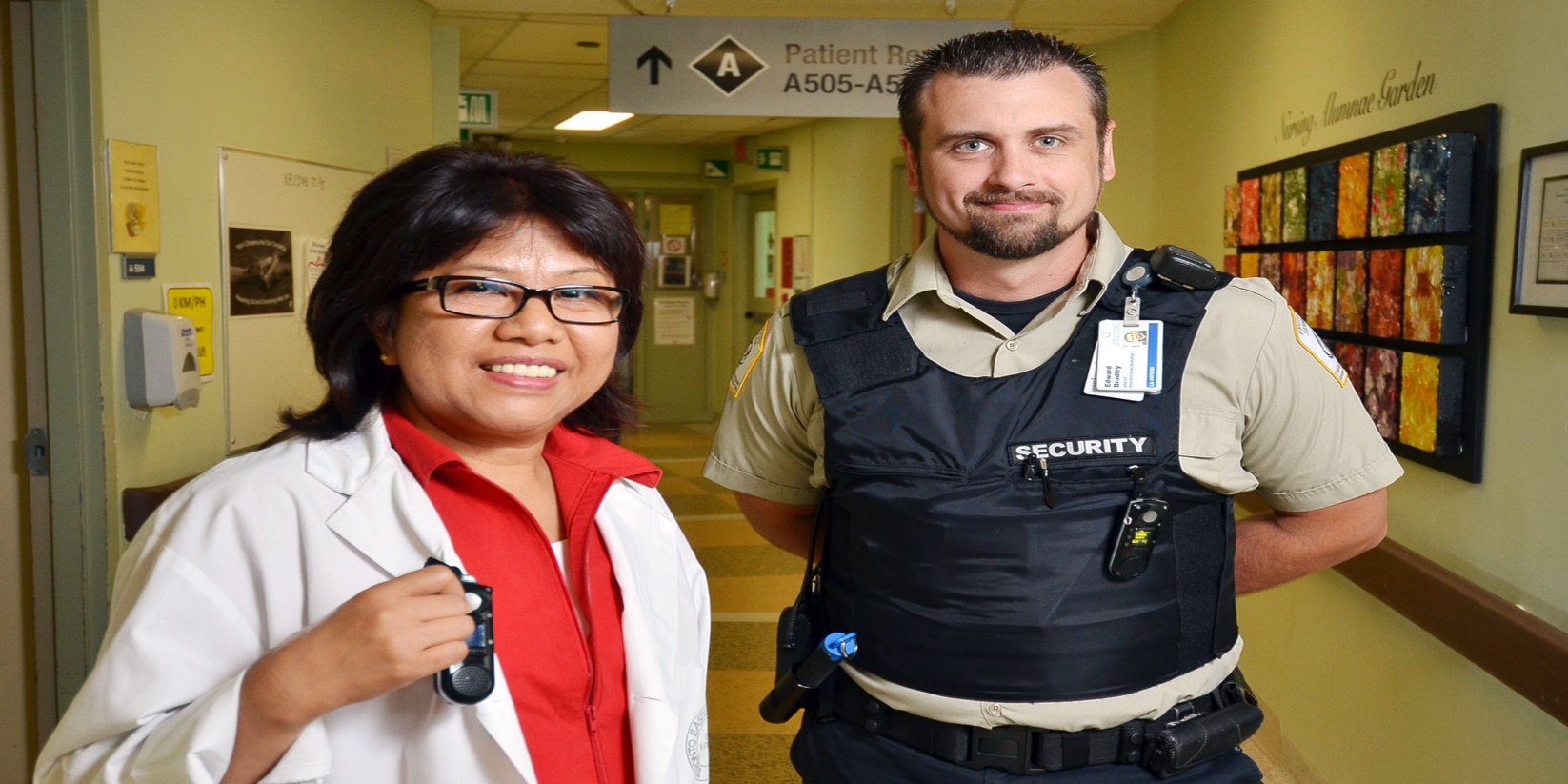 Appendix A: PSRS Legislation Checklist How to use this tool This tool can be used to help organizations determine whether they have met legislative requirements. The PSRS committee (if one is established), JHSC/HSR and/or working group should complete this tool. Review any policies, measures, procedures, protocols, safe work practices, training and training records that the organization has on PSRSReview the Legislation Check List Statements and determine whether the organization meets the standards set by law. The PSRS committee (if one is established)/JHSC/HSR can identify the gaps in compliance and address them through the PSRS gap analysis and action plan in Appendix B.(Occupational Health and Safety Act Statutes of Alberta, 2020, Chapter O-2.2, April 1, 2023; Occupational Health and Safety Code – Alberta, March 31, 2023)Visit: pshsa.ca/workplace-violenceAppendix B: PSRS Gap Analysis and Action Plan ToolHow to use this tool This tool should be completed by the PSRS committee (if one is established)/JHSC/HSR and/or working group. The goal is to complete the analysis and develop an action plan and/or make recommendations to Senior Management. Note: The tool is based on the Plan-Do-Check-Act continuous quality improvement process. PSRS committee/JHSC/HSR or working group should be diverse in membership and may include: management workers (union/non-union)Joint health and safety committee (JHSC) member(s) and/or Health and Safety Representatives (HSR) purchasing security personnel human resources and/or health and safety professionals emergency management committee memberworkplace violence committee membersothers as determined by the organization The PSRS committee may be a subcommittee of the JHSC. The PSRS committee/JHSC/HSR or working group should include a PSRS leader who will be the key facilitator of the committee and should have the authority to make decisions. It is their role to coordinate, liaise with management about the PSRS progress and bring an action plan and/or recommendations forward. The PSRS committee/JHSC/HSR or working group should review the facility Workplace Violence Risk Assessment (WPVRA) prior to completing this tool to understand PSRS controls needs. There are eight areas of assessment in this tool. PSRS committee members should read each of the eight statements and descriptions under each statement. This will require consultation with others in the organization. Indicate whether the statement and descriptions are ‘Yes’, ‘No’, ‘Partial’ or not applicable ‘N/A’. For each description under a key element that is in place or is a ‘yes’, check the box so you know it is complete e.g.,    Element 1: A leader has been selected to oversee the PSRS development and implementation. 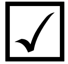 Document what is and what is not in place in the organization in the comments section. Consult others, review documents e.g., measures, procedures, training records as evidence. Be specific where possible. Review the documented comment sections and determine the gaps that need to be addressed. Document the gaps in the comment section.Based on the gaps identified, determine the actions necessary to remedy them. Further investigation and consultation with the committee or working group or others may be required, as well as additional resources and training. Assign responsibilities to the appropriate person(s). Identify a target date for completion for each item identified. Enter the completion date only when the activity is completed. A recommendation or action plan report can be developed for the employer using information from this tool.Appendix C: Device Needs Assessment ToolHow to use this tool The needs assessment tool will help an organization to further determine their specific PSRS requirements in terms of devices and their required features. The primary and secondary questions will provide some guidance toward this goal. Additional secondary questions may be added.The PSRS committee (if one is established)/JHSC/HSR or working group should complete this tool.The PSRS committee/JHSC/HSR or working group should review the organization’s WPVRA before completing this PSRS Device Needs Assessment to better inform the PSRS committee/JHSC/HSR or working group when identifying possible PSRS devices. This will ensure functionality of any devices and reduce workplace violence risks.Complete the date and assessment team members section. The overall purpose of device selection is to help organizations comply with legislative requirements, e.g., to provide a means for workers to summon immediate assistance when violence occurs or is likely to occur; and when there is a risk of workers being exposed to patients/persons with a history of violent behaviour or observed violent behaviours or actual violence and the risk is likely to result in physical injury. The device must summon immediate assistance, someone needs to receive the summons and initiate an immediate response. The PSRS committee/JHSC/HSR or working group will need to identify the specific purpose or application of the device(s) in the organization e.g., device for all workers in an organization, device specific for security etc. Complete the primary and secondary questions related to “who, what, why, when and how”. Also document comments and the organization’s needs in the Comment/Needs section. Complete the question regarding the current situation and add any other pertinent information as the PSRS committee/JHSC/HSR or working group deems proper. Once complete go to Appendix E Summary of Needs.  Visit: pshsa.ca/workplace-violenceAppendix D: Overview of PSRS Device Options and Features ToolHow to use this tool After completing the Appendix C: PSRS Needs Assessment determine the PSRS device type(s) or category that protects workers, complies with legislation and meets the needs of the organization. More than one type of device may be required.Using the chart below review the features needed that would work best to protect workers in their environment and situations.Consider the WPV risks and whether they are have occurred or are likely to occur; and any possible exposure to patients/persons with a history of violent behaviour or risk of violent behaviour, work situations and what activities are at the workplace. Refer to the WPVRA.What is the likelihood of exposure to workplace violence very likely, likely, possible, unlikely, highly unlikely? What if it’s possible or unlikely what recommendation does the risk assessment tool suggest? What is the potential severity of injury that could be sustained catastrophic, critical, minor or negligible? What is the overall risk to the workers high, moderate, low or very low? More advanced and multi-purpose PSRS devices may be recommended for certain environments and workers who are exposed or likely to be exposed to workplace violence, work situations and activities where response time is critical to reduce the risk of injury to workers and where locating workers may be critical. Take the following into consideration:Are the work activities onsite, offsite or both?What is the best way to communicate that help is needed in the situation and that meets legislated requirements?Two-way communication e.g., phone, pager, multi-purpose communication device?Voice mediated alert that provides one way voice communication instructions to act e.g., code white e.g. public address in combination with other devicesAudible alert e.g., noise maker (where others are trained and can respond)Visual alert e.g., quiet alert such as panic button for receptionWill the worker be working alone where no one can see or hear worker onsite or offsite or in remote regions?Do they need people nearby to respond to an alert or is the alert automated?Do they need access to hardwired physical alarms or landlines?Do they need or have access to WiFi and enough wireless hubs to ensure no dead zones? Do they need or have access to cellular towers for cell phone use?Do they need or have access to blue tooth in the workplace or while driving? Do they need or have access to satellite e.g., off the grid?Do employees need to check in and check out when engaging clients? Will workers need the device to work for multiple purposes e.g., communicate with others including patients or other persons, send a signal that they have been activated and help is on the way?Will workers need GSP locating, no motion or man-down detection, fall detection (working at heights), beacon location detection for remote workplaces?Will workers using a phone or pager have time to initiate a call for help or do they need an emergency button phone application to reduce response time? Does the organization want to own and operate the devices?Does the organization want an external provider to monitor workers?Does the organization want the flexibility offered by multiple device integration depending on worker needs that meets legislated requirements e.g., Vocera?Does the worker need to carry a device with them or can it be accessed onsite in the workplace?Appendix E: PSRS Device Needs Assessment Summary ToolHow to use this tool This tool is used to summarize the organization’s PSRS needs and determine the type of device(s) that will meet legislative compliance and the needs of the organization e.g., provide the functionality needed. Use this chart provided below. Note that more than one device may be needed depending on the risks, environment and activities in the workplace. Review Appendix C: PSRS Needs Assessment to determine the type of device features that best suit the needs for the organization, protects workers and meet legislative requirements for the application identified. Review Appendix D: Overview of PSRS Device Options and Features to see what PSRS device categories/types, options and features that are available and are likely to fit the organization’s needs and protects workers and support legislative compliance. Note that legislative compliance is not met by the device alone but in combination with implementation and compliance with policies, procedures and training. The next step is to source and investigate current products and devices available in the device categories identified in Appendix D. Devices change over time so device categories, options and features have been provided versus specific brands in most cases to help organizations in their decision-making. Assistance of purchasing personnel may be required. Where possible engage vendors and trial products if possible. Document the categories and types of devices that best meets the organization’s needs in the PSRS Needs Assessment Summary chart provided. Once specific products and devices have been selected, complete Appendix F: SWOT Analysis for individual product devices.Visit: pshsa.ca/workplace-violenceAppendix F: PSRS Device Strengths, Weaknesses, Oppertunities and Threats (SWOT) Analysis Tool How to use this toolThe purpose of this tool is to evaluate selected devices to determine their strengths and weaknesses, and any opportunities and threats. Strengths and opportunities are considered advantages while weaknesses and threats are considered disadvantages. See the legend below for definitions. The PSRS committee (if established)/JHSC/HSR or working group should complete this tool. Ensure that the organization has completed the WPVRA, PSRS Needs Assessment and Needs Assessment Summary prior to selecting the devices. Identify the device locations the tool will be used for e.g., department, entire workplace Review the sample criteria provided in the PSRS Device SWOT tool. Additional criteria may be added by the assessment team.Discuss the criteria as it relates to the device, workplace activities and situations.Evaluate the PSRS device and determine the strengths, weakness, opportunity and threats (SWOT).Place criteria into the relevant SWOT analysis sections below based on the team decisions and consensus. See the completed Sample SWOT provided.Add any adjectives to further describe the criteria as the team believes to be proper e.g. for response time now becomes “enhanced response time”Review and summarize the overall advantages and disadvantages. The team discusses the findings and makes a decision on the devices that best protects workers, meets legislative compliance to summon assistance when violence occurs or is likely to occur and meets the organization’s needs and reduces the risks related to workplace violence.If possible trial devices before purchasing.Legend:Strengths: positive characteristics or attributes that contribute to an advantage internal to the organization Example: PSRS device reduces response time and allows two way voice communication which can best prevent worker injury Weaknesses: critical characteristics or attributes that contribute to a disadvantage internal to the organization Example: PSRS device may not be heard by staff at the location and therefore not ensure that immediate assistance will be summoned Opportunities: a set of external factors or circumstances that can be used to an advantage to achieve goal or outcomeExample: satellite coverage allows all lone workers in remote areas to use the deviceThreats: a set of external factors or circumstances that could jeopardize the situation or have a negative influence on the desired goal or outcomeExample: poor cell phone coverage in remote areas limits the usefulness of a cell phone panic button applicationVisit: pshsa.ca/workplace-violenceAppendix G: PSRS Policy and Procedure Guideline How to use this toolThis tool can be used by the PSRS lead and PSRS committee if any/JHSC/HSR. Review the sample PSRS policy and procedures to understand the key components.Review what your organization has in place for PSRS policies, measures and procedures to determine whether your organization requires the revision of the current documents or development of a new policy, measure and procedure. Use the guideline and sample PSRS policy, measure and procedure template to craft or modify the organization’s PSRS policy, measures and procedures. The sample PSRS policy template is designed to help in the development of organizational policies specific to employee personal safety. The template is meant to be modified and adapted to meet specific organizational needs. Sample Personal Safety Response System (PSRS) Policy and Procedures POLICYPurposeThe purpose of this policy is to provide direction and guidance to all workplace parties regarding the effective use, care and limitations of personal safety response systems that will:Protect workers from harm; and Ensure that mechanisms and processes are in place for workers to “summon immediate assistance when violence occurs or is likely to occur” when there is a risk of or actual workplace violence. Policy Statement<Name of Organization> understands the responsibilities to take every precaution reasonable under the circumstances to protect workers, comply with the health and safety legislation related to workplace violence, and to provide measures and procedures for “summoning immediate assistance when workplace violence occurs or is likely to occur”.  <Name of Organization> is committed to the development, implementation and maintenance of a sustainable personal safety response system (PSRS). This includes determining the appropriate means of summoning immediate assistance when workplace violence occurs or is likely to occur, including: the provision of PSRS devices that meets the needs of workers based on the workplace violence risk assessment, legislative requirements and other information, and establishing PSRS measures, procedures and training. PSRS training will be provided to all workers before using the devices and on regular intervals thereafter, to new management and workers at orientation, and refreshers will be provided on an ongoing basis. <Name of Organization> is also committed to annual evaluation of the PSRS in consultation with stakeholders including the JHSC and/or HSR. Approved quality improvements will be implemented and communicated to workplace parties. All workplace parties are required to follow the PSRS policy, measures and procedures. ScopeThis policy applies to everyone in the organization that are likely to be exposed to workplace violence or other emergency situations, and need to summon immediate assistance when violence occurs or is likely to occur.GoalsThe following provides a few examples of goals:To ensure all workplace parties know and understand their PSRS roles and responsibilitiesTo ensure workers can summon immediate assistance when workplace violence occurs or is likely to occurTo optimize emergency response and prevent workplace injuries/illness e.g., response timeTo comply with legislative requirements, and adopt evidence-based and best practices to summon immediate assistance where workplace violence occurs or is likely to occur Objectives Appoint and maintain a PSRS lead and PSRS committee to provide oversight of PSRS Conduct and/or regularly review a PSRS needs assessments considering the workplace violence risk assessment findings, legislated requirements, needs of workers and select appropriated devices as necessaryDevelop, implement and maintain written PSRS policy, measures and procedures Develop, implement and maintain a PSRS training program for all existing and newly hired staffCross reference PSRS into related policies, measures and/or programs Ensure ongoing PSRS communications to workplace parties as needed Develop PSRS indicators and evaluate, review and revise the PSRS at least annually in consultation with JHSC/HSSR and stakeholders, and provide recommendations to management for quality improvement. DefinitionsPSRS:A means or method of communication and actions to manage an emergency such as a workplace violence occurrence or incident. It includes measures such as PSRS devices, and procedural best practices or steps that operate together to help protect a worker(s) from physical and/or psychological harm. A PSRS device: An equipment (measure) that can be used to summon immediate assistance when violence occurs or is likely to occur, or when other emergencies occur that threatens a worker’s health and safety.Roles and ResponsibilitiesBoard of Directors Take all reasonable care to ensure that  the corporation complies: with the occupational health and safety act and regulationswith any orders and requirement from the Ministry of Labour inspectors, Directors and Minister.Employer Appoint a PSRS lead and/or PSRS administrator, and multi-disciplinary committee or working group to oversee PSRS development, implementation and evaluationProvide fiscal and human resources to support PSRS, including training and equipment. Ensure the development, implementation, maintenance and evaluation of PSRS, in consultation with the JHSC/HSR and stakeholders. Ensure a workplace-violence risk and PSRS needs assessment is conducted that identifies risks and PSRS needs. Advise the JHSC and/or HSR of workplace-violence risk assessments and findings, including risks needing PSRS.Provide any OHS PSRS reports to the JHSC and/or HSR. Approve, review and enforce the PSRS standards e.g., policy, measures and procedures.  Ensure the review and if required revision of PSRS measures and procedures occurs at least once a year.  Where the PSRS requires revision, consult with the JHSC or HSR and consider their recommendations when developing, establishing and putting into effect the revised measures and procedures. Consult the JHSC and/or HSR on PSRS training as per healthcare regulations on training and educational programs. Take every precaution reasonable in the circumstances to protect workers. Respond to any JHSC recommendations as per the Occupational Health and Safety ActSupervisor Participate in workplace violence risk assessment and PSRS needs assessment as required to identify PSRS needs in the areas under your authority. Be familiar with applicable H&S legislation. Ensure workers that require PSRS devices have and use them appropriately. Enforce PSRS policy, measures and procedures.  Monitor PSRS readiness and compliance to measures and procedures in areas under supervisor authority by, but not limited to, conducting management inspections and auditing PSRS work practices.  Encourage employees to report workplace violence hazards / risks immediately or PSRS defects. Participate in workplace violence investigations and emergency response debriefings in areas of authority to evaluate the effectiveness of PSRS. Communicate PSRS changes, concerns and solutions to employees and others in a timely manner. Develop and/or coordinate with others a training matrix for employees under their authority that includes PSRS devices used in their work areas.  Ensure employees attend regular PSRS training and workplace violence prevention training that pertains to  summoning immediate assistance where violence occurs or is likely to occur including PSRSEnsure employees know what to do in case of emergency; and where indicated, participate in mock drills. Maintain training records e.g., scope and content, date, length of training, signatures, and evaluation of understanding.  Promote a culture of safety, PSRS awareness and readiness. Take every precaution reasonable in the circumstances to protect workers. WorkerParticipate in workplace violence prevention training including the use of PSRS if applicable and sign training records.Comply with PSRS policies, measures and procedures as required. Attend regular workplace-violence prevention and PSRS training. Report any workplace violence hazards, incidents or PSRS device defects to the supervisor or employer immediately. Cooperate in any investigations as required. Joint Health and Safety Committee/Health and Safety Representative Be consulted in the development and revisions of the workplace violence prevention policies, measures, procedures and program including PSRS Be consulted on PSRS health and safety training as per HCRFRParticipate in investigations as outlined in the Occupational Health & Safety Act e.g., critical injury. Receive and review occupational health and safety-related reports regarding PSRS Review workplace-violence risk assessments, including areas/responsibilities pertaining to PSRS. Conduct monthly inspections that include identification of summoning help concerns. Make recommendations for improvement in writing to management as needed.Receive accident/illness notification with prescribed information within 4 daysBe notified of critical injuries immediately PSRS Administrator or Delegate(s) e.g., PSRS committee leadResponsible for oversight of the PSRS Develop policy and procedures as needed Coordinate selection and evaluation of devices Provide communications to management and workersDevelop and/or coordinate PSRS training program Oversee PSRS monitoring, evaluation and recommendations Develop reports to management for quality improvement  Other Roles and Responsibilities may include: PSRS committee or working group – coordinate PSRS activities PurchasingSecurity – responder Risk Management – advisor Emergency Management – advisor, cross referencing of PSRS into Emergency Measures and ResponseOccupational Health and Safety – advisor, compliance with legislation Switchboard – PSRS responder Information Technology (IT) – PSRS technological advisor, software/hardware managementExternal Provider/Operator – PSRS dispatcher Other Responders e.g., response teams, police  PROCEDURES Considerations: Procedures describe how the policy will be put into action — who will do what, what steps they need to take, and which documents or resources they will use. Consider adding decision trees, algorithms and step-by-step checklists to help users visualize the process as appropriate for the workplace. Tracking and analyzing data is instrumental in evaluating the effectiveness of the procedures and identifying potential improvements. Ensure that procedures include daily or every-shift testing of alarm systems, along with documentation of all charging / changing of batteries (including expected battery life).Sample Procedure TopicsAdministration PSRS and Devices OversightOutline how the PSRS administrator or lead will provide oversight and the activities involvedSummoning immediate Assistance Outline when the procedures for “summoning immediate assistance” is required e.g., when workplace violence occurs or is likely to occur or another emergencyDescribe the steps to follow at your organization e.g., code white, emergency measuresCross reference if this is located in another policy e.g., workplace violence or emergency measuresPSRS Device Needs Assessment, Selection and Evaluation Outline oversight processes e.g., administrator, PSRS committee and stakeholdersOutline the organizations processes for conducting a PSRS needs assessmentOutline processes for selection and evaluation of devices e.g., conduct needs assessment and summary; research devices and conduct device trials; conduct SWOT analysis on selected devices; develop recommendations; and outline approval process. (Refer to Appendices C, D, E, F)Other as required. Inventory and Maintenance of DevicesOutline inventory and monitoring processes Outline processes for preventative maintenance and schedules as per guidelines including batteries and checking connectivity PSRS safe operating procedures (SOP) for devices Develop SOPS for devices for summoning help e.g., refer to manufacturer guidelines for SOPInclude down-time procedures and special considerations when PSRS devices are not functional or alternate systems must be used. If down-time is covered under another policy or procedure – cross reference to the relevant document.Add device procedures e.g.Integrated Wireless Internet DevicesStandalone DevicesBadges and PendantsCell Phone Emergency ApplicationsCell Phone – comment on personal phones and organization owned phoneLandline PhoneTwo-way radioPublic Address SystemIntercomPhysical AlarmsNoise makersCommunication Outline communication processes:Describe how and when PSRS information will be communicated to management, workers, JHSC/HSR, and/or others e.g., students, physician, and visitors etc.Describe communications content e.g., policy and procedures including down-time procedures when equipment is non-operations or under maintenance, training and schedules etc. Describe communication record documentation and maintenance. Training Outline mandatory training requirements: PSRS training and delivery methods e.g., theoretical (classroom, webinar, on-line modules); and practical hands-on practice, mock drills and role play scenarios and exercises. Frequency of training.Evaluation methods e.g., tests, practical.Training record management and storage.Evaluation Outline how, when and who will evaluate the PSRS: PSRS Administrator/lead will oversee the evaluation of the PSRS process with the PSRS committeeEvaluation will include a review of PSRS indicators, debriefing findings, policy, measures, procedures and training; and relevant emergency response data. Indicators may include but not limited to: PSRS usagePSRS response timePSRS response and injury rate PSRS inspections compliance Number of people trained on PSRSPSRS compliance with PSRS procedures (Refer to Appendix H: PSRS Training Considerations and Evaluation)PSRS policy and procedures to be evaluated, reviewed and if necessary revised annually in consultation with stakeholders and JHSC/HSRApproved quality improvements will be implemented according to an implementation plan and communicated to management and workers in a timely manner.Cross Reference Policies and Procedures Cross reference to other relevant Policies and Procedures e.g., Emergency measures and/or codes including debriefing, documentation of emergency responses and corrective actionsWorkplace violenceFlagging Individual Client Risk Assessment SecuritySignature: _____________________________ (President, CEO, Administrator, Executive Director) Date: _________________________________Date of JHSC Consultation: _______________References: Alberta Occupational Health and Safety Act Alberta Occupational Health and Safety CodeCCSA Personal Health and Safety Response ToolkitVisit: pshsa.ca/workplace-violenceAppendix H: PSRS Training Considerations and Evaluation How to use this toolThis tool was designed to provide additional concepts, explanatory information and considerations for training and potential training evaluation.Review the explanatory information to enhance your organizations PSRS training framework and evaluation.Read the definitions of the Kirkpatrick Model and four levels of evaluation.Review the evaluation descriptions and questions for each level. Review potential methods and tools to measure each level indicators.Select the method or tools preferred or research additional methods or tools. Develop your PSRS training evaluation for each of the four levels.PSRS Training Considerations The following provides additional training considerations related to training objectives, potential content, potential training methods, training frequency and record management. PSRS Training objectivesEach organization should set their own training objectives. A few examples are as follows:To provide comprehensive training topics related to workers summoning immediate assistance when violence occurs or is likely to occur as well as PSRS use, care and limitationsTo provide a training framework that is adaptable to workplace sectors and organizational settings To ensure workers:Understand the organization’s PSRS measures and procedures for summoning immediate assistance when violence occurs or is likely to occur. Understand how the PSRS device(s) works including PSRS care, use and limitationsUnderstand the required responsibilities for each worker’s role in an immediate response situation. Understand the contingency system and how / where / when it is accessed in the event the primary PSRS does not work.To engage external partners such as local police in development and delivery of PSRS training. To ensure all those who require PSRS training complete the training e.g., mandatory Training contentTraining should not be limited to device use only and it should be comprehensive. The following outlines core topics to be included but are not limited to: Policy including definitions, and PSRS Roles and Responsibilities PSRS procedures including accessing the organization’s PSRS and knowing how to activate the process, and implement proceduresAssessing a situation and determining the need to activate a PSRS e.g., situations where workers feel at risk for workplace violence PSRS devices use, care and limitationsSafe operating procedures on how to use the device, including sounds and alertsInspections and frequencyTesting of PSRS devicesPSRS maintenance e.g., battery Limitations of the device PSRS device repairs processes e.g., reporting defects to supervisor or management immediatelyContingency planning when the primary PSRS device doesn’t work e.g., dead zones, malfunction, battery failure etc. Practical examples of immediate response using realistic scenarios, simulations and drills Importance of readiness and preparedness to act and/or respond to an emergency immediatelyAwareness of alarm fatigue and to avoid complacencyTraining methodsAlthough some aspects of training may be delivered in a classroom and/or through e-learning modalities, a practical ‘hands-on” component to PSRS training to ensure participant competence is required. The following provides suggested practical methods.  Interactive trainingMock drills that test knowledge retention and build confidence in knowledge applicationSimulation training where possible for more effective adult learning and knowledge retentionRole play with problem-based case scenarios, including sample procedures for contingencyTraining Frequency Organization will need to determine the frequency of training. The suggested frequencies are:Train all staff before use and at regular intervals thereafterTrain upon hiring; Annual refreshers; or Train more frequently as needed.Record ManagementTraining records retention is part of an organization’s due diligence and these records are extremely important to maintain. Records may include but are not limited to training content, list of trainers, training rosters, knowledge and skills assessments, training attendance dates and signatures etc. Each workplace will need to identify: Who in the organization will maintain and store the records e.g., administration, manager, human resources etc.? What content and format will training records will be maintained e.g., paper, electronic, both etc.?Where in the organization will training records be located and how e.g., worker file in HR, central document and training record repository, administration, human resources information system (HRIS)? How long will documents and records be maintained. PSRS Training EvaluationTraining evaluation can be used to examine training costs, training completeness, participant satisfaction, training impact and effectiveness. A well-known model for evaluating training is the Kirkpatrick Four-Level system (Kirkpatrick, n.d.). The Kirkpatrick Four-Level Model allows trainers to go beyond initial training feedback and think more broadly about its impact. Kirkpatrick’s model takes into account:  Reaction — how participants felt about the trainingLearning — the level of knowledge gained — e.g., changes in knowledge, skills and attitudesBehaviour — whether participants have modified their behaviourResults — assessing outcomes related to organizational well-being and productivityThis models suggests evaluating two major types of training metrics, namely consumptive and impact metric data. Consumptive metric data indicates the investment in training e.g., how much time, how many sessions and how many resources etc. Impact metric data indicates the “value and tangible results” that training has had (Kirkpatrick & Kirkpatrick, 2014, p.7). Examples of impact metric data include participant satisfaction, learning (knowledge, skills and attitudes), change in behaviours including PSRS use; and worker injury prevention. The following Table outlines the Kirkpatrick’s Four-Level Model including evaluation descriptions for each level, and potential tools and methods of measurement.Kirkpatrick’s Four-Level Model Success Indicators Adapted from Mind Tool (n.d.)Indicators or outcomes of training effectiveness can be examined / categorized at three levels:  Staff levelDepartment / unit levelOrganizational levelIt is important for the organization to identify relevant indicators / outcomes at each level. In the context of PSRS, indicators at each of the three levels can help determine key training factors. For example, at the staff level an employer may want to think about various elements that make the workforce unique —  vulnerable workers for whom English is a second language; new and young workers with low occupational tenure; and differences in existing knowledge on a particular topic.  At the unit or department level, indicators around teamwork and client-population factors can come into play.  At the organizational level, fostering a culture of safety is perhaps the key training-success indicator.Visit: pshsa.ca/workplace-violenceAppendix I: Personal Safety Response System Awareness Fast Fact How to use this toolThis free PSRS fast fact can be used by organizations to provide awareness to workplace parties on the topic of PSRS.Those overseeing the PSRS education and instruction, managers, supervisors, joint health and safety members and others may wish to use the fast fact. Downloading and coping the fast fact is encouraged. See terms of use. The fast fact provides definitions of PSRS and PSRS devices, general information on PSRS devices and the importance of everyone knowing what their responsibilities are for PSRS. A link to the PSRS tool kit is provided for those who would like further information on the toolkit. What is a PSRS and why is it important?A PSRS is defined as: A means or method of communication and actions to manage an emergency such as a workplace violence occurrence or incident. It includes measures such as PSRS devices, and procedural best practices or steps that operate together to help protect a worker(s) from physical and/or psychological harm. A PSRS device can be defined as: An equipment measure that can be used to summon immediate assistance when violence occurs or is likely to occur, or when other emergencies occur that threatens a worker’s health and safety.There are many PSRS devices which are considered a measure to summon immediate assistance when violence occurs or is likely to occur. They can range from basic physical alarms, telephone-type devices and internet technologies, for example: onsite panic alarms, satellite GPS phone and two way WiFi communication badge with GPS. The PSRS definition highlights that a PSRS is not just about device (measures) to summon assistance when violence occurs or is likely to occur. The PSRS is a system also includes procedures and it should include assignment of roles and responsibilities so everyone knows what to do when using the devices and how to respond appropriately. A lack of written measures and procedures and/or clarity of roles and responsibilities when using devices may lead to confusion, an inappropriate and/or slow emergency response and /or complacency. Everyone using a PSRS should be prepared and ready for the unexpected. Knowing how to use devices effectively and how to respond promptly can protect the health and safety of workers, clients, patients, residents, visitors and others in hospitals, long-term care and community care workplaces and environments. GOOD TO KNOWA PSRS includes measures such as devices and procedures that operate together to protect workers and others. A PSRS may: alert and summon others immediately to respond and help; deter a potential perpetrator; monitor or locate lone workers; and support PSRS information collection, analysis and reporting.What can employers do to ensure an effective PSRS is in place? Appoint a PSRS lead and/or PSRS administrator, and multi-disciplinary committee that includes the Joint Health and Safety Committee (JHSC) and/or Health and Safety Representative (HSR) to oversee PSRS development, implementation and evaluationProvide fiscal and human resources to support PSRS, including training, education and equipmentEnsure a workplace violence risk and PSRS device needs assessment is conducted that identifies risks, PSRS needs and compliance with the legislation e.g. device must summon immediate assistance when workplace violence occurs or is likely to occurEnsure development, implementation, maintenance and evaluation of PSRS, in consultation with stakeholders, the JHSC and/or HSRAdvise the JHSC and/or HSR of workplace-violence risk assessments, including areas needing PSRS. Provide any health and safety reports concerning PSRS to the JHSC and/or HSRApprove, review and enforce the PSRS standards e.g., policy, measures and procedures and trainingEnsure the review and if required revision of PSRS measures and procedures occurs at least once a year  Consult with the JHSC and/or HSR and respond to any PSRS recommendations Consult the JHSC and/or HSR on PSRS training as per healthcare regulations on training Take every precaution reasonable in the circumstances to protect workersWhat can managers do to ensure an effective PSRS? Participate in the workplace violence risk assessment and help identify areas needing PSRSBe familiar with applicable health and safety legislation Ensure all workers understand the relevant PSRS policies, measures and procedures and have attended training Ensure workers that require PSRS devices have and use them appropriately Monitor and enforce compliance with PSRS procedures in areas under supervisor authority Encourage workers to report workplace violence hazards / risks immediately or PSRS device defectsCommunicate PSRS changes, concerns and solutions to workers in a timely manner Maintain training records Promote a culture of safety, PSRS awareness and readinessTake every precaution reasonable in the circumstances to protect workers What can workers do to protect themselves? Actively participate in workplace violence prevention training including the use of PSRS Follow PSRS policies, measures and procedures Attend regular workplace violence prevention and PSRS training Report any workplace violence hazards, incidents or PSRS device defects to the supervisor employer immediately Cooperate in any workplace violence investigations as required What is the role of the JHSC or HSR?To be consulted in the development and revisions of the workplace violence prevention policies and program and training including PSRSParticipate in investigations as outlined in the Occupational Health & Safety Act Receive and review occupational health and safety-related reports regarding worker safety Review workplace violence risk assessments including sections related to PSRS  Receive accident/illness notifications in 4 days with prescribed informationConduct monthly inspections that including the identification of summoning help concerns Make recommendations for improvement in writing to management as neededGOOD TO KNOWEveryone needs to know what their roles and responsibilities are to ensure that the PSRS is effective and workers go home safe every dayReferences AtHoc. (2011). Network-Centric Emergency Mass Notification System Solutions, Implementation & Best Practices White Paper. Retrieved from https://www.athoc.com/resource-files/preview.html?path=whitepapers%2Fwhitepaper_solutions_implementation_best_practices.pdf Bottomly, B. (1992). ‘Evaluation of a risk management program’ in Evaluation of Strategies and Prevention Programs in Occupational Health and Safety. WorkSafe Australia, Sydney. Canadian Standards Association (2009). CSA Z1000 Lead Auditor Course. Canadian Standards, Mississauga, Ontario. Canadian Standards Association (2013). CSA Z1001-13 Occupational Health and Safety Training, Mississauga, Ontario. Cambridge Dictionary (n.d.). Definition of system. Retrieved from http://dictionary.cambridge.org/dictionary/english/system Findorff, M.J., McGrover, P.M., Wall, M.M., & Gerberich, S.G. (2005). Reporting violence to a health care employer: A cross-sectional study. American Association of Occupational Health Nurses Journal, 53 (9), 399-406Healthcare and Residential Facilities Regulation Ontario Regulation 67/93. Retrieved from https://www.ontario.ca/laws/regulation/930067 Hirst, S. (2010). Personal Emergency Response Systems: Disaster Management. Canadian Coalition for Seniors’ Mental Health. Retrieved from http://ccsmh.ca/wp-content/uploads/2016/03/Personal-Emergency-Response-Systems.pdf International Council of Nurses. (2001). Violence: A world-wide epidemic. [Fact Sheet]. Retrieved fromhttp://www.icn.ch/images/stories/documents/publications/fact_sheets/19k_FS-Violence.pdfHCPro. 2016. An examination of panic button solutions. Briefings on hospital safety, 24(11). Retrieved from http://www.hcpro.com/content/328148.pdf Joslin, D.J., Goldberger, D., Johnson, L., & Waltz, D.P. (2016). Emergency Medicine International, p. 1-3. Retrieved from http://pubmedcentralcanada.ca/pmcc/articles/PMC4834414/Kingma, M. (2001). Workplace violence in health sector: A problem of epidemic proportion. International Nursing Review, 48(3), 129-130. Kirkpatrick, J., & Kirkpatrick, K.W. (2014). The Kirkpatrick Four Levels - A Fresh Look After 55 Years. Kirkpatrick Partners. Retrieved from http://www.kirkpatrickpartners.com/Portals/0/Resources/White%20Papers/Kirkpatrick%20White%20Paper%20-%20May%202014.pdf Kirkpatrick, D.L. (n.d.) Kirkpatricks four levels of training evaluation in detail. Retrieved from https://www.ag.ndsu.edu/evaluation/documents/kirkparicks-four-levels-of-training-evaluation-in-detail   Maycock, B. (2010). Communication Strategies for Incident Response: Mass Notification and Beyond. Retrieved from http://www.impacttech.com/downloads/Incident_Response.pdf Mind Tools (n.d.) Kirkpatricks four-level training evaluation model – Analyzing training effectiveness. Retrieved from http://www.mindtools.com/pages/article/kirkpatrick.htm Occupational Health and Safety Act, Alberta  https://kings-printer.alberta.ca/1266.cfm?page=O02P2.cfm&leg_type=Acts&isbncln=9780779843305Occupational Health and Safety Code, Alberta  https://kings-printer.alberta.ca/documents/OHS/OHSCode_March_2023.pdfOxford Dictionary (n.d.). Definition of safety. Retrieved from https://en.oxforddictionaries.com/definition/safety Oxford Dictionary b (n.d.). Definition of response. Retrieved from https://en.oxforddictionaries.com/definition/us/responseOxford Dictionary b (n.d.). Definition of system. Retrieved from https://en.oxforddictionaries.com/definition/system Ontario Ministry of Community Safety and Correctional Services (2016).Emergency Management Doctrine for Ontario. Retrieved from https://www.emergencymanagementontario.ca/english/insideemo/legislationandregulation/emergency_management_doctrine.html Public Services Health and Safety Association. 2017. Security Toolkit. Retrieved from http://www.pshsa.ca/article/marb-project/ Public Services Health and Safety Association. 2017. Workplace Violence Risk Assessment Toolkit. Retrieved from http://www.pshsa.ca/article/marb-project/Silliker, A. (2014). All alone. Canadian Occupational Health and Safety, Autumn 2014. Retrieved from http://www.cos-mag.com/personal-process-safety/29712-all-alone/ Van Vliet, V. (2013). SWOT Analysis. Toolshero. Retrieved from https://www.toolshero.com/strategy/swot-analysis/ Vocera. (n.d). Improve hospital staff safety. Retrieved from https://www.vocera.com/industry-solution/improve-hospital-staff-safety NameOrganizationErna Bujna*Ontario Nursing Association (ONA)Dave EalesGrand River HospitalDr. Andreanne Chenier*Canadian Union of Public Employees (CUPE)Janis KleinSouthlake Regional Health CentreJason BarrettBruyère Continuing Care Karen SmithCommunity Living Algoma Nancy PridhamOPSEURachel Bredin*Ontario Hospital AssociationRhonda LammertHome Care Ontario Sandra SmithSouthlake Regional Health CentreScott HebertWaterloo Wellington Community Care Access CentreShannon StronachChartwell Retirement ResidencesShawn RouseUnifor Device CategoryInformationInformationWireless Internet Based Communication Platform Technology  e.g., VoceraDescription/PurposeThis is a secure and integrated voice and text messaging communication platform with extensive functionality. It utilizes WiFi and can only be used within an organization. It is owned and operated by the employer. The system serves a dual purpose such that it has capacity for robust two-way communication for workplace safety and for patient care/operational duties and/or patient calls for help or assistance. Badges can be worn and used by staff to summon immediate assistance. Other various devices can be integrated such as smartphones, tablets, headsets, desktop personal computers and many patient clinical systems and monitors. This technology is also used for: Patient care communications e.g., it can integrate into patient call bell technologies and alarms making it an efficient optionWorkplace communications e.g., call to other professionals and departments etc.System and battery test functions are required to ensure equipment is operational. Administrative management such as performance testing and maintenance are required. Description/PurposeThis is a secure and integrated voice and text messaging communication platform with extensive functionality. It utilizes WiFi and can only be used within an organization. It is owned and operated by the employer. The system serves a dual purpose such that it has capacity for robust two-way communication for workplace safety and for patient care/operational duties and/or patient calls for help or assistance. Badges can be worn and used by staff to summon immediate assistance. Other various devices can be integrated such as smartphones, tablets, headsets, desktop personal computers and many patient clinical systems and monitors. This technology is also used for: Patient care communications e.g., it can integrate into patient call bell technologies and alarms making it an efficient optionWorkplace communications e.g., call to other professionals and departments etc.System and battery test functions are required to ensure equipment is operational. Administrative management such as performance testing and maintenance are required. Wireless Internet Based Communication Platform Technology  e.g., VoceraAdvantagesResearch has suggested that systems such as the Vocera communication badges have improved public safety response times (Joslin et al, 2016)Integrates with other in-house communication systems e.g., landline, cell phone, tablets, patient call bell, emergency response and other clinical systems and monitors Ability to enhances both patient and worker safety and other efficiencies as mentioned aboveReduces healthcare alarm fatigue Some device systems have the capacity to develop analytics and reports 24/7 coverageCall for help may be immediateGPS locatorAbility to include all security personal who can better assess the situation as they respondDisadvantages/LimitationsInternet – power outages could affect system Operates on site onlyOngoing maintenance and operating costs required Higher Cost (e.g. devices, required infrastructure and/or human resources)Dead zones e.g. stairwells, underground areas May require additional measures and devices to offset dead zones and areas within the organization where it does not workHigh level of user pre-inspection and maintenance required Device CategoryInformationInformationStandalone – Lone Worker Communication Devices e.g., Blackline Safety, Safety Line, Lone Alert, Connexion2Description/PurposeThese are primarily lone worker devices that can be carried by the worker (Silliker, 2014). Standalone devices can work without the need of another devices, computer or connection. They can be monitored by a service provider either internally or externally (Silliker, 2014).  Depending on the device selected and location of the worker, different communication technologies may be applied e.g., WiFi, Blue Tooth, Cell or Satellite etc. Employers can select the device and features that meets their needs and determine who is to be summoned. An important option is an emergency button or latch on the device to summon help in the case of an emergency that bypasses any password requirements. System and battery test functions are required to ensure equipment is operational. Administrative management such as performance testing and maintenance are required. Description/PurposeThese are primarily lone worker devices that can be carried by the worker (Silliker, 2014). Standalone devices can work without the need of another devices, computer or connection. They can be monitored by a service provider either internally or externally (Silliker, 2014).  Depending on the device selected and location of the worker, different communication technologies may be applied e.g., WiFi, Blue Tooth, Cell or Satellite etc. Employers can select the device and features that meets their needs and determine who is to be summoned. An important option is an emergency button or latch on the device to summon help in the case of an emergency that bypasses any password requirements. System and battery test functions are required to ensure equipment is operational. Administrative management such as performance testing and maintenance are required. Standalone – Lone Worker Communication Devices e.g., Blackline Safety, Safety Line, Lone Alert, Connexion2AdvantagesDevices with many options for a variety of work locations e.g., onsite, offsite and remoteMany features are offered such as two-way voice communication, GPS, man-down or no motion detection (with accelerometer / gyroscope technology), fall detection, beacon location and other integrated technologiesOther integrated options can include email, SMS texting and web portal notifications so that workers and managers can be notified of an emergency by more than one means. Some devices can pair with smart phones or tablets; and some have interactive SOS and/or check-in features Some devices can operate in many countries for those that travelOrganizations can select the options they wantDisadvantages/LimitationsSome locations may have dead zones where communications may be interrupted so it is important that the employer ensure that the technology selected provides the coverage needed to protect workers wherever they work.Call for help may be immediate however those working remotely may have a long response time due to geographic location Internet – power outages could affect system Ongoing maintenance and operating costs High cost (e.g., devices and/or infrastructure, operating costs and/or human resources)Device CategoryInformationInformationSecurity Badge with GPSOptions for two-way camera and two-way communications e.g., IdenticomDescription/PurposeThis badge is an identification badge with a built-in security alert system. When a button within the badge is pressed, the device works like an emergency call button and the signal is relayed to a central location where a response is activated e.g., in-house security department or team that can provide/dispatch assistance to the user’s location. This device is primarily used by security personnel or staff in a security role, but may be used by others. The security badge device can include off-site monitoring. It also has GPS and SPOT (satellite) capabilities. Monitoring server or a network links to a central service or in-house security is required. Hardware and software infrastructure, and mobile phone network is also required. Ongoing administrative management for device inventory and maintenance is needed. Devices require batteries. Description/PurposeThis badge is an identification badge with a built-in security alert system. When a button within the badge is pressed, the device works like an emergency call button and the signal is relayed to a central location where a response is activated e.g., in-house security department or team that can provide/dispatch assistance to the user’s location. This device is primarily used by security personnel or staff in a security role, but may be used by others. The security badge device can include off-site monitoring. It also has GPS and SPOT (satellite) capabilities. Monitoring server or a network links to a central service or in-house security is required. Hardware and software infrastructure, and mobile phone network is also required. Ongoing administrative management for device inventory and maintenance is needed. Devices require batteries. Security Badge with GPSOptions for two-way camera and two-way communications e.g., IdenticomAdvantagesEase to use and easily accessibleCapability to access 911Can be used on site, off site and remotely due to cell and satellite capabilities Allows 24/7 coverageTwo-way camera optionsTwo way voice communicationDisadvantages/LimitationsRequires adequate staff and collaboration among management, several programs and department e.g., maintenance, distribution, logistics, IT and security Internet – power outages could affect system functionsDoes not automatically connect to municipal emergency services Higher cost (e.g., devices, and/or infrastructure or operating costs)Device CategoryInformationInformationAlerting Button Devices with 911 direct-line Description and RequirementsA 911 direct-line device is directly linked to 911 emergency services. It is available in pendant and clip to pocket attachment. The device has an embedded microphone and speaker. The speaker is typically in the base station. It allows two-way communication between the end user and emergency personnel. The device is activated by pressing a single button which automatically dials local 911 dispatch. Once connected with emergencies services, the user can verbally communicate with emergency dispatch to provide details of the situation and location. It can be used by any sector. System and battery test functions are required to ensure equipment is operational. Administrative management such as performance testing and maintenance are required. Description and RequirementsA 911 direct-line device is directly linked to 911 emergency services. It is available in pendant and clip to pocket attachment. The device has an embedded microphone and speaker. The speaker is typically in the base station. It allows two-way communication between the end user and emergency personnel. The device is activated by pressing a single button which automatically dials local 911 dispatch. Once connected with emergencies services, the user can verbally communicate with emergency dispatch to provide details of the situation and location. It can be used by any sector. System and battery test functions are required to ensure equipment is operational. Administrative management such as performance testing and maintenance are required. Alerting Button Devices with 911 direct-line AdvantagesEase of use and accessibility Can be used onsite and offsite Works where there is cell phone coverageCan be used in many settings Allows 24/7 response Disadvantages/LimitationsRadio waves and other communication signals may interfere with two-way communication and/or ability to contact 911Base unit must be located near the person using the system in order to allow two-way communication Remote areas with poor cell phone coverageImmediate assistance such as police may not be able to attend and provide immediately assistanceModerate to high cost (e.g., devices, and/or infrastructure and/or human resources)Device CategoryInformationInformationAlert Button Devices and Options e.g., sound burst, microphone such as ADT, Medical Guardian, Rescue Alert, Life Line Description and RequirementsWearable button or badge that when pushed summons assistance. Common for falls prevention with seniors. Can be worn in various ways such as a pendant, wrist band, key ring etc. The technology can be designed to call pre-programmed emergency personnel e.g., hospital, security or emergency services as designated by the user or organization. The alarm is linked to a dispatch station, where personnel assess and identify the location of the situation by speaking with the user via microphone hence two way communication system is used. If necessary the appropriate personnel are then dispatched to the location. Administration management of the device and maintenance is required e.g., battery and monitor checks. Tethers can be used to connect mobile phones or computers to the internet.Example options include:Alarm with sound burst – when alarm button is pressed, a high-decibel sound is emitted with the intention of immediately de-escalating a situation and summoning assistanceAlarm button with a microphone and fall detection – when the alarm button is pressed and/or the device drops a certain height (e.g., PSRS users falls to the ground), an electronic alarm is activated)Description and RequirementsWearable button or badge that when pushed summons assistance. Common for falls prevention with seniors. Can be worn in various ways such as a pendant, wrist band, key ring etc. The technology can be designed to call pre-programmed emergency personnel e.g., hospital, security or emergency services as designated by the user or organization. The alarm is linked to a dispatch station, where personnel assess and identify the location of the situation by speaking with the user via microphone hence two way communication system is used. If necessary the appropriate personnel are then dispatched to the location. Administration management of the device and maintenance is required e.g., battery and monitor checks. Tethers can be used to connect mobile phones or computers to the internet.Example options include:Alarm with sound burst – when alarm button is pressed, a high-decibel sound is emitted with the intention of immediately de-escalating a situation and summoning assistanceAlarm button with a microphone and fall detection – when the alarm button is pressed and/or the device drops a certain height (e.g., PSRS users falls to the ground), an electronic alarm is activated)Alert Button Devices and Options e.g., sound burst, microphone such as ADT, Medical Guardian, Rescue Alert, Life Line AdvantagesEasy to use and quick accessibility Can be used onsite and offsite Can be used in many settings e.g., hospital, long term and community careAllows 24/7 response and supportDisadvantages/LimitationsRequires adequate staffing levels and collaboration among management, programs and department including maintenance, distribution, planning, IT and security etc.Range-reception may be a problem in cellular “dead zones” where service is interruptedSome devices have a limited range e.g. 25 to 50 feet from the central transmitting and receiving device in the workplaceNot automatically linked to local emergency services Immediate assistance such as police may not be able to attend and provide immediately assistanceModerate to high costs (e.g. devices, infrastructure etc.)Device CategoryInformationInformationCellular Phone Application (App) e.g. ProTELEC CheckMate, Black Line SafetyDescription and RequirementsThis is a cell/mobile phone app designed for worker safety purposes. The worker must have a compatible device. An emergency panic button or numeric code on most smart phone can send out an emergency (SOS) distress signal that is sent to an emergency monitoring centre e.g., security department, call centre off site etc. Some devices provide a `loner duo` which is an accessory device with a latch that can be paired to the phone. A worker can have their phone in a pocket or purse and then call for help by flipping the latch on the accessory device. No phone password is required. Many  safety options may be offered depending on provider:Emergency button or accessory with an emergency latchMotion detection or man down monitoringManagement of check ins – ensure all check in calls are made as scheduled GPS tracking of location Automatic two-way calling to monitoring personnel May be offered on other devices e.g., tablet depending on the provider selected. GPS technology may have the ability to be linked to an organization’s security department or personnel or emergency services depending on the provider. Description and RequirementsThis is a cell/mobile phone app designed for worker safety purposes. The worker must have a compatible device. An emergency panic button or numeric code on most smart phone can send out an emergency (SOS) distress signal that is sent to an emergency monitoring centre e.g., security department, call centre off site etc. Some devices provide a `loner duo` which is an accessory device with a latch that can be paired to the phone. A worker can have their phone in a pocket or purse and then call for help by flipping the latch on the accessory device. No phone password is required. Many  safety options may be offered depending on provider:Emergency button or accessory with an emergency latchMotion detection or man down monitoringManagement of check ins – ensure all check in calls are made as scheduled GPS tracking of location Automatic two-way calling to monitoring personnel May be offered on other devices e.g., tablet depending on the provider selected. GPS technology may have the ability to be linked to an organization’s security department or personnel or emergency services depending on the provider. Cellular Phone Application (App) e.g. ProTELEC CheckMate, Black Line SafetyAdvantagesNo hardware or software required Flexible and customizable Ability to audit calls 24/7 monitoring Good for lone workers working onsite or offsite Easy to usePossible to bypass password protection e.g. press power button to initiate a distress signal or use an accessory device available that is paired with phone.Disadvantages/LimitationsService costs can vary  Cellular span of coverage may have poor reception in some facilities, dead zones and remote locationsBatteries can failIf a password is required in an emergency there may be little time to open the phone and activate emergency button Moderate to higher cost such as devices and/or infrastructureDevice CategoryInformationInformationCellular Mobile Phone Description and RequirementsThe cell phone is a two-way communication device that works in a geographical area that is covered by a cell network. The user has a wireless radio frequency connection between the cell phone and a transmitter. A transmitter facility is called the cell site. Many cells create a system. User can roam between cell sites. Computer servers can be integrated with an organization’s email and scheduling software. Phone will have warrantees and require battery. Network access needed e.g., WiFi, cable, fibre etc. If the phone is not a personal phone, administration management is required e.g., inventory, maintenance and hardware replacement by the employer.It may be difficult to synchronize software and hardware installation with computer services. It may require adequate staffing and collaboration among several programs or departments such as logistics, IT and security. This technology requires additional planning in order to link with emergency services. Description and RequirementsThe cell phone is a two-way communication device that works in a geographical area that is covered by a cell network. The user has a wireless radio frequency connection between the cell phone and a transmitter. A transmitter facility is called the cell site. Many cells create a system. User can roam between cell sites. Computer servers can be integrated with an organization’s email and scheduling software. Phone will have warrantees and require battery. Network access needed e.g., WiFi, cable, fibre etc. If the phone is not a personal phone, administration management is required e.g., inventory, maintenance and hardware replacement by the employer.It may be difficult to synchronize software and hardware installation with computer services. It may require adequate staffing and collaboration among several programs or departments such as logistics, IT and security. This technology requires additional planning in order to link with emergency services. Cellular Mobile Phone AdvantagesApplies to any workplace sectorUser can work onsite or offsite  GPS technology options More data can be sent and received by a phone user versus traditional phonesDisadvantages/LimitationsCellular span of coverage may have poor reception in some facilities, dead zones and remote locationsBatteries can failIn an emergency there may be little time to use a password to open the phone and dial for helpMay not summon immediate assistance if the responder does not receive call for helpModerate to Higher cost (e.g. devices, services etc.)Device CategoryInformationInformationPhone – Digital / Internet Protocol (IP) e.g., VTech, AT&T, Panasonic etc. Description and RequirementsDigital phone is a communication device where sounds are transmitted across computer network (voice over the internet protocol). This system has high capacity. It is replacing traditional phone networks rapidly.Description and RequirementsDigital phone is a communication device where sounds are transmitted across computer network (voice over the internet protocol). This system has high capacity. It is replacing traditional phone networks rapidly.Phone – Digital / Internet Protocol (IP) e.g., VTech, AT&T, Panasonic etc. AdvantagesCommon and easy to use to alert others or call emergency services  911 Can be integrated with other technologiesOptions include cord or cordless (very short wireless connection)Cost effectiveDisadvantages/LimitationsPhone ceases to function during power outageMust be close to phone to use itMay require digital-to-analog adapters for some equipment May not summon immediate system when violence occurs if the responder is not reached or available Cordless digital phone have a limited range and can fail if batteries are not chargedModerate to Higher cost (e.g., devices and/or required infrastructure and/or human resources)Device CategoryInformationInformationPhone - AnalogLandlineDescription and RequirementsTraditional telephone is a communication device that allows use by two or more users via analog technology. It converts human voice into electronic signals and is transmitted via cables or other methods for long distances. Can be used to summon assistance where workplace violence is to occur or is likely to occur. Description and RequirementsTraditional telephone is a communication device that allows use by two or more users via analog technology. It converts human voice into electronic signals and is transmitted via cables or other methods for long distances. Can be used to summon assistance where workplace violence is to occur or is likely to occur. Phone - AnalogLandlineAdvantagesQuality of sound is better than digitalCommon and easy to use to call emergency services  911Traditional phones will work during a power outage Can be used in any sectorCould be linked to internal emergency responders e.g. code white team, securityDisadvantages/LimitationsMust be close to device to use itMust have someone to answer emergency callUse available only at the location of the deviceMay  not be linked to emergency responders May not summon immediate assistance when violence occurs Device CategoryInformationInformationPagers Description and RequirementsPagers can be one or two-way communication devices. Some offer texting options. They can be used to mobilize personnel on-duty to respond to events and to send critical alerts. General maintenance and testing is required. They may be integrated into third generation communication systems to optimize alerts and notifications. It requires batteries Description and RequirementsPagers can be one or two-way communication devices. Some offer texting options. They can be used to mobilize personnel on-duty to respond to events and to send critical alerts. General maintenance and testing is required. They may be integrated into third generation communication systems to optimize alerts and notifications. It requires batteries Pagers AdvantagesCan be used in any sector Easy use and to carry Accelerates response timeAble to reach many personnelSound or vibrate modeCost is typically moderate Disadvantages/LimitationsWorker may not have time to access and use the pager, and a responder may not receive the page to respond immediately. May not summon immediate assistance when violence is occurring or is likely to occurBatteries can fail if not chargedModerate to high cost (e.g., devices and/or required infrastructure and human resources)Device CategoryInformationInformationTwo way radio or Walkie TalkieDescription and RequirementsA walkie-talkie is a hand-held, battery-powered, two-way radio. Each walkie-talkie contains a transmitter / receiver and antenna; a loudspeaker that also functions as a microphone; and a button that is pushed to talk. For walkie-talkies to communicate with each other, they must be set to the same frequency band or channel. Two or more users are equipped with walkie-talkies. One user pushes / holds the push-to-talk button and speaks, while the other user(s) listens. The device can be equipped with ear pieces. It requires batteries and general maintenance. Description and RequirementsA walkie-talkie is a hand-held, battery-powered, two-way radio. Each walkie-talkie contains a transmitter / receiver and antenna; a loudspeaker that also functions as a microphone; and a button that is pushed to talk. For walkie-talkies to communicate with each other, they must be set to the same frequency band or channel. Two or more users are equipped with walkie-talkies. One user pushes / holds the push-to-talk button and speaks, while the other user(s) listens. The device can be equipped with ear pieces. It requires batteries and general maintenance. Two way radio or Walkie TalkieAdvantagesAllows two-way communicationCan be used during emergency power outages, telephone line interruptions and for emergency responseWorks well for security personnel  Cost in general is low to moderateDisadvantages/LimitationsLimited number of usersMust have someone to receive callMay be cumbersome to carry and to use for some workersMay have limited range and frequenciesMay not summon immediate system when violence is occurring or is to occur because worker needs time to access and use it and limited number of users Device CategoryInformationInformationPublic Address  (PA) or Intercom systemDescription and RequirementsThis intercommunication system is a voice communication system used within a building or a small collection of buildings. Intercom systems typically function independently of the telephone network and is part of the building infrastructure. Some systems are hardwired while some may be wireless. Some can be integrated with phone functions. Intercom systems can include a master or base station and various sub-stations or wall-mounted stations. The master station controls the system — it can initiate messages with individual stations, as well as allow announcements to be made across the whole system. These can be hard-wired or wireless. Sub-station or wall-mounted stations are capable only of initiating calls with the master station. Wall-mounted sub-stations can be placed in various locations throughout the building(s). The sub-station has a built-in loudspeaker with a push-to-talk button, enabling users to communicate with the master or base station. Audio and/or visual systems are available. Some systems can be integrated with other technologies. General maintenance, testing and training is required. Description and RequirementsThis intercommunication system is a voice communication system used within a building or a small collection of buildings. Intercom systems typically function independently of the telephone network and is part of the building infrastructure. Some systems are hardwired while some may be wireless. Some can be integrated with phone functions. Intercom systems can include a master or base station and various sub-stations or wall-mounted stations. The master station controls the system — it can initiate messages with individual stations, as well as allow announcements to be made across the whole system. These can be hard-wired or wireless. Sub-station or wall-mounted stations are capable only of initiating calls with the master station. Wall-mounted sub-stations can be placed in various locations throughout the building(s). The sub-station has a built-in loudspeaker with a push-to-talk button, enabling users to communicate with the master or base station. Audio and/or visual systems are available. Some systems can be integrated with other technologies. General maintenance, testing and training is required. Public Address  (PA) or Intercom systemAdvantagesCommon within many organizationsCan be used reach a large groups of people especially for emergency purposes e.g., emergency codes or responses May be used for two-way communicationCan be integrated with other technologies such as telephonesCan be an important adjunct that works well with other PSRS devices in an integrated response system Disadvantages/LimitationsReception range may be a problem in “dead zones” where service is interrupted or speakers are not available Worker may not be able to reach intercom to summon immediate assistance and may rely on others to make the call for help e.g. call an emergency codeNot usually linked to emergency services automaticallyMay not function outside facilitiesCost can vary from moderate to high (e.g.  system components and/or required infrastructure)Device CategoryInformationInformationPhysical Alarms  Hardwired Panic Button, Alarm, Siren or Strobe e.g., AARtech CanadaDescription and RequirementsThese hardwired devices allow a worker to summon help from others and/or security personnel when working alone providing there is someone to respond immediately to the distress alarm. Alerts can be visible and silent such as a strobe and flashing light, or audible such a siren or other alarm. Organization will be required to determine who will receive and respond to silent alarms. General maintenance and testing is required. These are typically used at a work location, client or patient rooms or areas etc. Description and RequirementsThese hardwired devices allow a worker to summon help from others and/or security personnel when working alone providing there is someone to respond immediately to the distress alarm. Alerts can be visible and silent such as a strobe and flashing light, or audible such a siren or other alarm. Organization will be required to determine who will receive and respond to silent alarms. General maintenance and testing is required. These are typically used at a work location, client or patient rooms or areas etc. Physical Alarms  Hardwired Panic Button, Alarm, Siren or Strobe e.g., AARtech CanadaAdvantagesEasy to useSilent alarm panic buttons can summon help without alarming patients or perpetratorsStrobe can alert those with impaired hearingMay be automated and integrated into building infrastructureLoud alarms attract attention and may deter perpetrators causing them to fleeCan be used in any sector and in areas such as reception, medication rooms, nursing stations, stairwells, activity rooms or isolated locations Moderate cost Disadvantages/LimitationsAlarm fatigue due to multiple facility alarms Worker must have immediate access and be positioned well to access the fixed alarm button or device Workers responding must be within hearing distance to respondSilent alarm may not distract perpetrators to disengage Does not have GPS capability in the event the worker who activates the alarm moves from the locationMay not always ensure worker is able to summon immediate assistance if workplace violence is to occur or is not likely to occurDevice CategoryInformationInformationPersonal Noise MakersDescription and RequirementsWhistle: A whistle emits a clear, high-pitched sound when air is blown into it. It alerts others within hearing distance.  A sound is emitted and may alert others within hearing distance to of the user’s need for assistance. Audible Personal Alarm or Screamer An audible personal alarm, also known as a “screamer”, is a small device that emits an extremely loud sound when activated.  It is typically battery operated. Activation alerts others within hearing distance of the user’s need for assistance. Description and RequirementsWhistle: A whistle emits a clear, high-pitched sound when air is blown into it. It alerts others within hearing distance.  A sound is emitted and may alert others within hearing distance to of the user’s need for assistance. Audible Personal Alarm or Screamer An audible personal alarm, also known as a “screamer”, is a small device that emits an extremely loud sound when activated.  It is typically battery operated. Activation alerts others within hearing distance of the user’s need for assistance. Personal Noise MakersAdvantages Simple device that is easy to carry and useRequires minimal training Inexpensive and very availableMay be used as an interim measure while implementing  other systems that meets legislative requirementsMay deter perpetrators No infrastructure or technological requirementCan be used onsite and offsiteDisadvantages/LimitationsDependent on adequate staffing levels in area of work where an alarm is activated or may be activated at all timesNo GPS so responders must follow the noiseResponders must be within hearing range to be effective Dependent on others to respond and having access to immediate emergency servicesMay agitate patient, resident, clients etc. May not be effective for those working in the community if no one is able to hear or respond to the deviceTopic Legislative Requirement PSRS ConsiderationsComplianceYes / No / PartialOHS Act Part 1, Section 3 Obligations of Employer(1) Every employer shall ensure, as far as it is reasonably practicable for the employer to do so,(a) the health, safety and welfare of workers engaged in the work of that employer,(c) that none of the employer’s workers are subjected to or participate in harassment or violence at the work site,(2) Every employer shall ensure that workers engaged in the work of that employer are adequately trained in all matters necessary to perform their work in a healthy and safe manner.(4) Every employer shall keep readily available information related to work site hazards, controls, work practices and procedures and provide that information to(a) the joint health and safety committee, if there is one, or health and safety representative, if there is one, at the work site,(b) the workers, and(c) the prime contractor, if there is one.Provide workers with PSRS equipment that can summon immediate assistance where workplace violence occurs or is likely to occurEstablish a PSRS device preventative maintenance program that follows manufacturer’s guidelines Develop a process that ensures that PSRS policies, procedures and other measures are followed by all workplace parties e.g., observation, audits etc.Establish processes and activities that ensure workplace parties use the PSRS devices appropriately, e.g., observations, audits, inspections etc. Establish a PSRS education and training program and ensure employees attend Provide adequate supervision to ensure worker health and safetyWhere compliance with use and wearing of PSRS devices is an issue, put in place appropriate measures and procedures to address non-complianceEnsure every precaution reasonable is taken for the protection workers and prepare to demonstrate due diligence, for example: conduct workplace violence risk assessments that include PSRS; develop/review/revise written PSRS policies, measures and procedures; provide PSRS communications, training and education programs; acquire and maintain PSRS equipment; enforce safety rules and training participation; evaluate PSRS training, policy and practices; maintain PSRS documentation; consult the JHSC and/or HSR and respond to their recommendations related to the PSRS as per the OHSA etc.OHS Act Part 1, Section 4 Obligations of Supervisors(b) advise every worker under the supervisor’s supervision of all known or reasonably foreseeable hazards to health and safety in the area where the worker is performing work,(c) report to the employer a concern about an unsafe or harmful work site act that occurs or has occurred or an unsafe or harmful work site condition that exists or has existed, andEstablish processes that will ensure supervisors enforce PSRS measures and procedures, and compliance with use and wearing of PSRS devices that are required by the employer Where compliance with use and wearing of PSRS devices is an issue, put in place appropriate measures and procedures to address non-complianceDevelop processes to ensure supervisors communicate with workers regarding hazards and dangers where workplace violence occurs or is likely to occurEnsure supervisors are due diligent and take every precaution reasonable in the circumstances to protect workers (e.g., understand and enforce PSRS policies, measures and procedures; provide workers with appropriate PSRS devices, communications, training and education; conduct workplace inspections, observations and audit worker health and safety practices related to PSRS; maintain health and safety documentation for due diligence purposes; and report unresolved PSRS issues not within their ability or authority to their superior or employer etc.)  OHS Act Part 1, Section 5(1) Obligations of WorkersEvery worker shall, while engaged in an occupation,(a) take reasonable care to protect the health and safety of the worker and of other persons at or in the vicinity of the work site while the worker is working,(b) cooperate with the worker’s supervisor or employer or any other person for the purposes of protecting the health and safety of(i) the worker,(ii) other workers engaged in the work of the employer, and(iii) other workers not engaged in the work of that employer but present at the work site at which that work is being carried out,(c) at all times, when the nature of the work requires, use all devices and wear all personal protective equipment designated and provided for the worker’s protection by the worker’s employer or required to be used or worn by the worker by this Act, the regulations and the OHS Code,(d) refrain from causing or participating in harassment or violence,(e) report to the employer or supervisor a concern about an unsafe or harmful work site act that occurs or has occurred or an unsafe or harmful work site condition that exists or has existed,(f) participate in any training provided by the employer, and(g) cooperate with any person exercising a duty imposed by this Act, the regulations and the OHS Code.	Establish processes, training and instruction that ensures workers understand their PSRS responsibilities and compliance expectations including requirements to use or wear PSRS equipment e.g., through training and education programs, supervision, job descriptions, mentoring and reviews etc.Develop and implement reporting mechanisms for workers to enable reporting of potential or existing hazards such as workplace violence or defective equipment including PSRS devices.Establish processes to ensure that workers are aware of their right to participate through the JHSC; right to know about hazards and how to protect themselves; and the right to refuse unsafe work Topic Legislative Requirement PSRS ConsiderationsComplianceYes / No / PartialPart 2, Section 13 (6) – Health and Safety Committee13(6)The duties of a joint health and safety committee include the following:(a) the receipt, consideration and disposition of concerns respecting the health and safety of workers;(b) participation in the employer’s hazard assessment;(c) the making of recommendations to the employer respecting the health and safety of workers;Establish processes for:  JHSC to identify hazards including those that are related to workplace violence hazards and PSRS; JHSC to make recommendations if any, to the employer or workers including those related to PSRS and workplace violence prevention; Employer to respond to recommendations in a timely manner.JHSC to obtain and receive information regarding potential or existing hazards and/or PSRS health and safety information or testing from the constructor or employerJHSC to be consulted on and offered the opportunity to be present at any health and safety testing related to PSRS Part 2, Section 14 (1) – Health and Safety RepresentativeThe health and safety representative shall, in cooperation with a representative of the employer, perform the same duties, with any necessary modifications, as set out for the joint health and safety committees in section 13(6)Establish processes for:  HSR to identify hazards including those that are related to workplace violence hazards and PSRS; HSR to make recommendations to the employer or workers and trade unions regarding workplace prevention including those related to PSRS; Employer to respond to recommendations in a timely manner.HSR to obtain and receive information regarding potential or existing hazards and/or PSRS health and safety information or testing from the constructor or employerHSR to be consulted on and present at any health and safety testing related to PSRSPart 27 – Workplace Violence 390(1) An employer must develop and implement a violence prevention plan that includes a violence prevention policy and violence prevention procedures.390(2) The employer must develop and implement the violence prevention plan in consultation with(a) the joint health and safety committee or the health and safety representative, if the employer is required to establish a committee or designate a representative, or(b) affected workers, if the employer is not required to establish a committee or designate a representative.	Establish and maintain a Workplace Violence Prevention Policy that includes PRSR and workplace roles and responsibilitiesProvide information and instruction on the policy and program, e.g., workplace violence prevention and PSRS training and education program Establish measures and procedures to summon immediate assistance when workplace violence occurs or is likely to occur - include activities such as identifying and selecting PSRS devices (measures): developing PSRS policies and procedures and additional measures; developing and implementing PSRS education and training. Ensure a workplace violence risk assessment is completed and reassessments are conducted as often as necessary – determine where PSRS are neededDevelop processes to ensure the JHSC/HSR or workers if there is no JHSC or HSR, are advised of the assessment results and provide a copy to them. The workplace violence risk assessment can help inform the organization of areas needing PSRS and devices. Develop protocols and processes for the employer and supervisor to provide information, including personal information, related to a risk of workplace violence from a person with a history of violent behaviour if the worker is expected to encounter the person; and the worker is likely to be exposed to workplace violence. Note that a worker exposed or likely to be exposed to workplace violence requires a mechanism to summon immediate assistance for example a PSRS Duty to use Personal Protective Equipment (OHS Code - Part 18 Section 228 (1-2)Emergency Preparedness and Response (118) Equipment228(1) If the hazard assessment indicates the need for personal protective equipment, an employer must ensure that(a) workers wear personal protective equipment that is correct for the hazard and protects workers,(b) workers properly use and wear the personal protective equipment,(c) the personal protective equipment is in a condition to perform the function for which it is designed, and(d) workers are trained in the correct use, care, limitations and assigned maintenance of the personal protective equipment.228(2)A worker must(a) use and wear properly the appropriate personal protective equipment specified in this Code in accordance with the training and instruction received,(b) inspect the personal protective equipment before using it, and(c) not use personal protective equipment that is unable to perform the function for which it is designed.	118(1)An employer must provide workers designated under section 117 with equipment and personal protective equipment appropriate to the work site and the potential emergencies identified in the emergency response plan.Develop and implement processes to ensure the PSRS  equipment is selected to ensure suitability of actual use (e.g., able to summon assistance immediately to protect a worker where workplace violence is to occur or likely to occur)Establish processes to ensure manufacturer’s guidelines are followed regarding PSRS pre-use inspections by trained workers and maintenanceEstablish processes to ensure all workers using the PSRS have been trained on its use and function before using it for the first time, and provide refresher training at regular intervalsEstablish a process to consult the JHSC/HSR on workplace violence and PSRS and consider their recommendations Develop written measures and procedures for workplace violence and PSRS in consultation with the JHSC/HSR and considering their recommendationsEstablish a process and plan to review and if required revise the PSRS measures and procedures at least annually in consultation with the JHSC/HSREstablish a PSRS education and training program in consultation with the JHSC/HSRDevelop PSRS training and education program content that  includes training and instruction on PSRS use, care and limitations Ensure the PSRS training and instruction is integrated into existing training program matrices so that it is delivered before a PSRS device is used for the first time and refresher training is provided on at regular intervals Establish requirements to ensure PSRS training and instruction is mandatory Establish processes and procedures to ensure that the PSRS device(s) is properly used, stored and inspected e.g., audits, observation, inspections; and properly maintained in accordance with manufacturer guidelinesDuty to use Personal Protective Equipment (OHS Code - Part 18 Section 228 (1-2)Emergency Preparedness and Response (118) Equipment228(1) If the hazard assessment indicates the need for personal protective equipment, an employer must ensure that(a) workers wear personal protective equipment that is correct for the hazard and protects workers,(b) workers properly use and wear the personal protective equipment,(c) the personal protective equipment is in a condition to perform the function for which it is designed, and(d) workers are trained in the correct use, care, limitations and assigned maintenance of the personal protective equipment.228(2)A worker must(a) use and wear properly the appropriate personal protective equipment specified in this Code in accordance with the training and instruction received,(b) inspect the personal protective equipment before using it, and(c) not use personal protective equipment that is unable to perform the function for which it is designed.	118(1)An employer must provide workers designated under section 117 with equipment and personal protective equipment appropriate to the work site and the potential emergencies identified in the emergency response plan.Develop and implement processes to ensure the PSRS  equipment is selected to ensure suitability of actual use (e.g., able to summon assistance immediately to protect a worker where workplace violence is to occur or likely to occur)Establish processes to ensure manufacturer’s guidelines are followed regarding PSRS pre-use inspections by trained workers and maintenanceEstablish processes to ensure all workers using the PSRS have been trained on its use and function before using it for the first time, and provide refresher training at regular intervalsEstablish a process to consult the JHSC/HSR on workplace violence and PSRS and consider their recommendations Develop written measures and procedures for workplace violence and PSRS in consultation with the JHSC/HSR and considering their recommendationsEstablish a process and plan to review and if required revise the PSRS measures and procedures at least annually in consultation with the JHSC/HSREstablish a PSRS education and training program in consultation with the JHSC/HSRDevelop PSRS training and education program content that  includes training and instruction on PSRS use, care and limitations Ensure the PSRS training and instruction is integrated into existing training program matrices so that it is delivered before a PSRS device is used for the first time and refresher training is provided on at regular intervals Establish requirements to ensure PSRS training and instruction is mandatory Establish processes and procedures to ensure that the PSRS device(s) is properly used, stored and inspected e.g., audits, observation, inspections; and properly maintained in accordance with manufacturer guidelinesDuty to use Personal Protective Equipment (OHS Code - Part 18 Section 228 (1-2)Emergency Preparedness and Response (118) Equipment228(1) If the hazard assessment indicates the need for personal protective equipment, an employer must ensure that(a) workers wear personal protective equipment that is correct for the hazard and protects workers,(b) workers properly use and wear the personal protective equipment,(c) the personal protective equipment is in a condition to perform the function for which it is designed, and(d) workers are trained in the correct use, care, limitations and assigned maintenance of the personal protective equipment.228(2)A worker must(a) use and wear properly the appropriate personal protective equipment specified in this Code in accordance with the training and instruction received,(b) inspect the personal protective equipment before using it, and(c) not use personal protective equipment that is unable to perform the function for which it is designed.	118(1)An employer must provide workers designated under section 117 with equipment and personal protective equipment appropriate to the work site and the potential emergencies identified in the emergency response plan.Develop and implement processes to ensure the PSRS  equipment is selected to ensure suitability of actual use (e.g., able to summon assistance immediately to protect a worker where workplace violence is to occur or likely to occur)Establish processes to ensure manufacturer’s guidelines are followed regarding PSRS pre-use inspections by trained workers and maintenanceEstablish processes to ensure all workers using the PSRS have been trained on its use and function before using it for the first time, and provide refresher training at regular intervalsEstablish a process to consult the JHSC/HSR on workplace violence and PSRS and consider their recommendations Develop written measures and procedures for workplace violence and PSRS in consultation with the JHSC/HSR and considering their recommendationsEstablish a process and plan to review and if required revise the PSRS measures and procedures at least annually in consultation with the JHSC/HSREstablish a PSRS education and training program in consultation with the JHSC/HSRDevelop PSRS training and education program content that  includes training and instruction on PSRS use, care and limitations Ensure the PSRS training and instruction is integrated into existing training program matrices so that it is delivered before a PSRS device is used for the first time and refresher training is provided on at regular intervals Establish requirements to ensure PSRS training and instruction is mandatory Establish processes and procedures to ensure that the PSRS device(s) is properly used, stored and inspected e.g., audits, observation, inspections; and properly maintained in accordance with manufacturer guidelines	Personal Safety Response System Gap Analysis and Action Plan	Personal Safety Response System Gap Analysis and Action Plan	Personal Safety Response System Gap Analysis and Action Plan	Personal Safety Response System Gap Analysis and Action Plan	Personal Safety Response System Gap Analysis and Action Plan	Personal Safety Response System Gap Analysis and Action Plan	Personal Safety Response System Gap Analysis and Action Plan	Personal Safety Response System Gap Analysis and Action PlanDate of Gap Analysis and Action Plan : Date of Gap Analysis and Action Plan : Date of Gap Analysis and Action Plan : Team Members: Team Members: Team Members: Team Members: Team Members: ItemKey ElementsYes No Partial N/AComments and PSRS GapsAction PlanPerson ResponsibleTarget DateCompletion DatePlan	Plan	Plan	Plan	Plan	Plan	Plan	Plan	There is Senior Management commitment to develop, implement and maintain a PSRS?There is Senior Management commitment to develop, implement and maintain a PSRS?There is Senior Management commitment to develop, implement and maintain a PSRS?There is Senior Management commitment to develop, implement and maintain a PSRS?There is Senior Management commitment to develop, implement and maintain a PSRS?There is Senior Management commitment to develop, implement and maintain a PSRS?There is Senior Management commitment to develop, implement and maintain a PSRS?There is Senior Management commitment to develop, implement and maintain a PSRS?    A leader has been selected to oversee the PSRS development and implementation     Human and financial resources are available     A multidisciplinary working group has been coordinated e.g., or workplace violence committee or JHSC subcommittee      PSRS goals and objectives have been set    A leader has been selected to oversee the PSRS development and implementation     Human and financial resources are available     A multidisciplinary working group has been coordinated e.g., or workplace violence committee or JHSC subcommittee      PSRS goals and objectives have been setLegal requirements have been identified for example the Alberta Occupational Health and Safety Act and CodeLegal requirements have been identified for example the Alberta Occupational Health and Safety Act and CodeLegal requirements have been identified for example the Alberta Occupational Health and Safety Act and CodeLegal requirements have been identified for example the Alberta Occupational Health and Safety Act and CodeLegal requirements have been identified for example the Alberta Occupational Health and Safety Act and CodeLegal requirements have been identified for example the Alberta Occupational Health and Safety Act and CodeLegal requirements have been identified for example the Alberta Occupational Health and Safety Act and CodeLegal requirements have been identified for example the Alberta Occupational Health and Safety Act and Code    Workplace Violence Risk Assessment     Measures and procedures to summon assistance when violence occurs or is likely to occur (OHS Code Part 27 – Workplace Violence)    General Obligations  (OHS Act, Part 1)    Emergency Preparedness and Response (OHS Code Part 7)☐    Personal protective Equipment (OHS Code Part 18)    Workplace Violence Risk Assessment     Measures and procedures to summon assistance when violence occurs or is likely to occur (OHS Code Part 27 – Workplace Violence)    General Obligations  (OHS Act, Part 1)    Emergency Preparedness and Response (OHS Code Part 7)☐    Personal protective Equipment (OHS Code Part 18)Workers and other stakeholders have been encouraged to participate in the PSRS.Workers and other stakeholders have been encouraged to participate in the PSRS.Workers and other stakeholders have been encouraged to participate in the PSRS.Workers and other stakeholders have been encouraged to participate in the PSRS.Workers and other stakeholders have been encouraged to participate in the PSRS.Workers and other stakeholders have been encouraged to participate in the PSRS.Workers and other stakeholders have been encouraged to participate in the PSRS.Workers and other stakeholders have been encouraged to participate in the PSRS.    Workers and stakeholders have been engaged in PSRS development or review e.g., management, JHSC/HSR, security, purchasing, police, maintenance/facilities, health and safety specialists, police etc.     Workers and stakeholders have been engaged in PSRS development or review e.g., management, JHSC/HSR, security, purchasing, police, maintenance/facilities, health and safety specialists, police etc. Workplace Violence Hazard Identification, Workplace Violence Risk Assessment (WPVRA) been completed. Workplace Violence Hazard Identification, Workplace Violence Risk Assessment (WPVRA) been completed. Workplace Violence Hazard Identification, Workplace Violence Risk Assessment (WPVRA) been completed. Workplace Violence Hazard Identification, Workplace Violence Risk Assessment (WPVRA) been completed. Workplace Violence Hazard Identification, Workplace Violence Risk Assessment (WPVRA) been completed. Workplace Violence Hazard Identification, Workplace Violence Risk Assessment (WPVRA) been completed. Workplace Violence Hazard Identification, Workplace Violence Risk Assessment (WPVRA) been completed. Workplace Violence Hazard Identification, Workplace Violence Risk Assessment (WPVRA) been completed.     WPV hazard identification and WPVRA have been completed.     WPV hazard identification and WPVRA have been completed. ItemKey ElementsYes No Partial N/ACommentsAction PlanPerson ResponsibleTarget DateCompletion DateDo Do Do Do Do Do Do Do The organization manages workplace violence risks and develops preventative controls that include PSRS. The organization manages workplace violence risks and develops preventative controls that include PSRS. The organization manages workplace violence risks and develops preventative controls that include PSRS. The organization manages workplace violence risks and develops preventative controls that include PSRS. The organization manages workplace violence risks and develops preventative controls that include PSRS. The organization manages workplace violence risks and develops preventative controls that include PSRS. The organization manages workplace violence risks and develops preventative controls that include PSRS. The organization manages workplace violence risks and develops preventative controls that include PSRS.     PSRS measures have been identified and selected, e.g., devices that protect workers that comply with legislation and meet organizational needs (See Appendix C: PSRS Device Needs Assessment Tool, Appendix D: General Overview of Common PSRS Device Options and Features Tool and Appendix E: PSRS Device Needs Assessment Summary Tool, and Appendix F: PSRS SWOT Analysis Tool)    Written PSRS measures and procedures have been developed that consider manufacturer guidelines and existing emergency response and workplace violence procedures (See Appendix G: PSRS Policy and Procedure Development Guidelines)    Roles and responsibilities for PSRS have been identified (See Appendix G: PSRS Policy, Measures and Procedure Development Guidelines)    PSRS training has been developed in consultation with the JHSC     All Legal requirements have been met    PSRS measures have been identified and selected, e.g., devices that protect workers that comply with legislation and meet organizational needs (See Appendix C: PSRS Device Needs Assessment Tool, Appendix D: General Overview of Common PSRS Device Options and Features Tool and Appendix E: PSRS Device Needs Assessment Summary Tool, and Appendix F: PSRS SWOT Analysis Tool)    Written PSRS measures and procedures have been developed that consider manufacturer guidelines and existing emergency response and workplace violence procedures (See Appendix G: PSRS Policy and Procedure Development Guidelines)    Roles and responsibilities for PSRS have been identified (See Appendix G: PSRS Policy, Measures and Procedure Development Guidelines)    PSRS training has been developed in consultation with the JHSC     All Legal requirements have been metThe organization has implemented PSRS controls in consultation with the JHSC/HSR.The organization has implemented PSRS controls in consultation with the JHSC/HSR.The organization has implemented PSRS controls in consultation with the JHSC/HSR.The organization has implemented PSRS controls in consultation with the JHSC/HSR.The organization has implemented PSRS controls in consultation with the JHSC/HSR.The organization has implemented PSRS controls in consultation with the JHSC/HSR.The organization has implemented PSRS controls in consultation with the JHSC/HSR.The organization has implemented PSRS controls in consultation with the JHSC/HSR.    Devices and procedures have been implemented    Training needs assessment, program and evaluation has been established     Training has been implemented e.g., policies, measures, procedures, roles and responsibilities    Management monitors and ensures ongoing readiness and preparedness of PSRS devices and procedures     Management has ensured that PSRS device(s) and procedures have been integrated into the emergency response and workplace violence prevention program    Devices and procedures have been implemented    Training needs assessment, program and evaluation has been established     Training has been implemented e.g., policies, measures, procedures, roles and responsibilities    Management monitors and ensures ongoing readiness and preparedness of PSRS devices and procedures     Management has ensured that PSRS device(s) and procedures have been integrated into the emergency response and workplace violence prevention programItemKey ElementsYes No Partial N/ACommentsAction PlanPerson ResponsibleTarget DateCompletion DateCheck	Check	Check	Check	Check	Check	Check	Check	7. The organization has evaluated the PSRS.7. The organization has evaluated the PSRS.7. The organization has evaluated the PSRS.7. The organization has evaluated the PSRS.7. The organization has evaluated the PSRS.7. The organization has evaluated the PSRS.7. The organization has evaluated the PSRS.7. The organization has evaluated the PSRS.    A team or individual(s) have been identified  to evaluate the PSRS     Indicators and metrics have been developed to evaluate the PSRS, e.g., training, employee surveys, data on usage, response times – (was assistance immediate), statistics of workplace violence incidents and/or injuries before and after implementation, debriefing processes post incident etc. (Also see Appendix G: PSRS Policy and Procedure Guideline Sample – under evaluation, and Appendix H: PSRS Training Considerations and Evaluation)    The JHSC is provided a copy of all reports respecting OH&S related to PSRS and devices.    The organization has evaluated/reviewed  and as necessary revised the PSRS at least annually    PSRS gaps, corrective actions and opportunities for improvement have been identified     The JHSC and/or HSR and stakeholders have been consulted on the PSRS evaluation    Recommendations for improvement have been made to the employer     A team or individual(s) have been identified  to evaluate the PSRS     Indicators and metrics have been developed to evaluate the PSRS, e.g., training, employee surveys, data on usage, response times – (was assistance immediate), statistics of workplace violence incidents and/or injuries before and after implementation, debriefing processes post incident etc. (Also see Appendix G: PSRS Policy and Procedure Guideline Sample – under evaluation, and Appendix H: PSRS Training Considerations and Evaluation)    The JHSC is provided a copy of all reports respecting OH&S related to PSRS and devices.    The organization has evaluated/reviewed  and as necessary revised the PSRS at least annually    PSRS gaps, corrective actions and opportunities for improvement have been identified     The JHSC and/or HSR and stakeholders have been consulted on the PSRS evaluation    Recommendations for improvement have been made to the employer ItemKey ElementsYes No Partial N/ACommentsAction PlanPerson ResponsibleTarget DateCompletion DateAct	Act	Act	Act	Act	Act	Act	Act	8. The organization has implemented PSRS continuous quality improvements.8. The organization has implemented PSRS continuous quality improvements.8. The organization has implemented PSRS continuous quality improvements.8. The organization has implemented PSRS continuous quality improvements.8. The organization has implemented PSRS continuous quality improvements.8. The organization has implemented PSRS continuous quality improvements.8. The organization has implemented PSRS continuous quality improvements.8. The organization has implemented PSRS continuous quality improvements.    The organization has acted on approved PSRS continuous quality improvements     Continuous quality improvements have been documented and communicated to management, workers, JHSC/HSR and others as required    The organization repeats the plan-do-check-act or similar continuous quality improvement processes for PSRS    The organization has acted on approved PSRS continuous quality improvements     Continuous quality improvements have been documented and communicated to management, workers, JHSC/HSR and others as required    The organization repeats the plan-do-check-act or similar continuous quality improvement processes for PSRSAdapted from CSA Z1000, 2009Adapted from CSA Z1000, 2009Adapted from CSA Z1000, 2009Adapted from CSA Z1000, 2009Adapted from CSA Z1000, 2009Adapted from CSA Z1000, 2009Adapted from CSA Z1000, 2009Adapted from CSA Z1000, 2009PSRS Device Needs Assessment PSRS Device Needs Assessment PSRS Device Needs Assessment Date: Assessment Team: Location or Service: Purpose or application: Primary QuestionsSecondary QuestionsComments/NeedsWho will: use it, hear it and respond to it? What sector will this be used in (e.g., acute care, long term care, community care, office?)What type of workers will use it (e.g., clinical, non-clinical, support, administrative, security, other?)Will it be for workers in a department, at a site or the entire location? Will it be all workers or targeted workers?Are any of these workers at risk of workplace violence? Will other workers and/or responders be available to hear it and respond to it?Other?What will it be used for?Will it be used to communicate workplace violence?Will it be used for workers working alone?Will it be used for other communications with others including patients and coworkers, professionals, support services etc.?Will it be used to comply with the legislation and ensure every precaution reasonable in the circumstances was taken to protect workers?Other?Why will it be used?Will it be used to summon immediate assistance when violence occurs and/or is likely to occur?Will it be used for monitoring worker safety?Will it be used to summon immediate assistance with clinical or support activities? Will it be used to summon immediate assistance from security guards if present? Other?When will it be used?Will it be used for workplace violence/emergency events? Will it be used for workers working alone onsite, offsite or remotely?Will it be used as a check in and check out device? Will it be used to locate workers that have not responded or checked in or to search for a worker in distress or in a remote area? Will it be used other times that are not an emergency?Consider if there have been instances or events when a device was needed and may have prevented injury if immediate assistance had been available? OtherWhere will it be used?What environment will it be used in e.g., clinical setting, reception, community, offices, interview rooms with doors closed, driving, support areas, hallways, stairwells, elevators, parking lot, garages etc.? Name all. Will it be used in risk for violence or dangerous situations and/or routine activities? Will it be onsite or offsite or in remote areas or when workers are working alone or short staffed with or without mobile phone reception e.g., need satellite technology? Name all. Other?How will it be used?Will it be use to alert everyone e.g., PA system or intercom, or just to notify specific people e.g., pager, voice badge, security?Will a worker need to carry a device for easy access and to ensure they have a means to summon immediate assistance when violence is actually occurring e.g., panic button and another device to make noise so those close by might respond. Will people be available to respond? And how will this be determined and confirmed and tested/monitored? Will a worker need to carry a device for easy access to activate a one way response for help to someone elsewhere e.g., mobile panic button app on a phone? Will a worker need to carry a device for easy access to allow two way communication with someone elsewhere to get help e.g., communication badge, phone, two way radio? Can worker access any of these devices quickly when violence is occurring? Will workers need to use the device for all communications and not just summoning help e.g., wireless communication badge, cell phone?Will a worker need to use a computer or tablet or a combination of technologies?Will a hardwired device at a location be needed e.g., panic button alarm on a wall, siren, public announcement system, land line phone? Can a worker access this when violence is occurring?Will the device require an external host site to operate or will it require onsite operations? Will it likely require an IT infrastructure and support? Will the PSRS need human resources to operate?Will enough wireless hubs be installed to ensure no dead zones? How much training is required? Other?What is your current situation?What do you currently have in place? Are current PSRS devices effective? Why or why not? Consider the device, maintenance, training etc. Consider if it would meet legislative compliance for having measures and procedures in place to summon immediate assistance when violence occurs or is likely to occur. Does it meet legislative compliance for the employer to take every precaution reasonable in the circumstances for the protection of a worker (for example, has the organization implemented a PSRS policy including roles and responsibilities, procedures, appropriate devices that summon immediate assistance, PSRS device inspection and maintenance program,  an education and training program; maintained PSRS documents and records; and conducted at a minimum an annual PSRS review and continuous improvement processes etc.?)Other Considerations 	Overview of PSRS Device Options and Features	Overview of PSRS Device Options and Features	Overview of PSRS Device Options and Features	Overview of PSRS Device Options and Features	Overview of PSRS Device Options and Features	Overview of PSRS Device Options and Features	Overview of PSRS Device Options and Features	Overview of PSRS Device Options and Features	Overview of PSRS Device Options and Features	Overview of PSRS Device Options and Features	Overview of PSRS Device Options and Features	Overview of PSRS Device Options and Features	Overview of PSRS Device Options and Features	Overview of PSRS Device Options and Features	Overview of PSRS Device Options and Features	Overview of PSRS Device Options and Features	Overview of PSRS Device Options and Features	Overview of PSRS Device Options and Features	Overview of PSRS Device Options and Features	Overview of PSRS Device Options and FeaturesDevice CategoryGeneral PSRS FeaturesGeneral PSRS FeaturesGeneral PSRS FeaturesGeneral PSRS FeaturesGeneral PSRS FeaturesGeneral PSRS FeaturesGeneral PSRS FeaturesGeneral PSRS FeaturesGeneral PSRS FeaturesGeneral PSRS FeaturesGeneral PSRS FeaturesGeneral PSRS FeaturesGeneral PSRS FeaturesGeneral PSRS FeaturesGeneral PSRS FeaturesGeneral PSRS FeaturesGeneral PSRS FeaturesGeneral PSRS FeaturesCommentsFeatures vary with products  Device CategoryAudible Alert Visual Alert Voice Mediated Mobile Emergency / Panic ButtonAutomated Employee Check-in & Check-out One-Way Voice CommunicationTwo-Way  Voice CommunicationGPS Locating Technology Two way text messaging No motion or Man Down Detection Fall Detection Beacon Location Technology24/7 MonitoringBlue Tooth WirelessSatellite – Remote or Off The GridOwn and Operate DevicesRemote Host OperatedOther CommentsFeatures vary with products  Wireless / Internet Web-Based Communication e.g., VoceraXXXXXXXXXXOnsite OnlyIntegrations with Clinical Applications  Multiple devices options– phone, cell, tap badges, computer, tablet, nursing alarms system. Needs WiFi, offers reportsStandalone - Lone Worker Devices XXXXXXXXXXXXXXOn / Off Site, Remote,DrivingVariable features available. May use WiFi, cell, satellite communication technologiesCellular Phone with Working Alone AppXXXXXXXXXOn / Off SiteWiFi and Cellular/Mobile CommunicationsCellular PhoneXXXOn / Off SiteWiFi and Cellular/Mobile CommunicationsLandline PhoneDigital PhoneXXOn / Off SiteCan be used with other technologiesTwo Way RadioXXX  On / Off SiteVariable distancesVariable featuresPagersXXXOn / Off SiteVariable featuresAlert Button or Security Badge XXXXXXXXXXXOn / Off SiteVariable Products Available with Variable Features and PricesPublic Address System or IntercomXXXXXXTypically  Hardwired  At locationVariable ProductsVariable Activation MethodsPhysical Alarms: Panic Button with strobe, alarm, siren  XXXXTypically Hardwired  At location Variable ProductsNoise Maker e.g., whistle, screamer badgesX  On / OffsiteRelies on Others Nearby e.g., to physically hear and respond, and to have sufficient and trained staff in all areas of the workNote that products options and features change with time. Within each category various device versions with many features are available. The onus is on each organization to investigate the devices within the category they select to ensure the device they choose meets their specific needs. This chart is only to be used as a general guide. Note that products options and features change with time. Within each category various device versions with many features are available. The onus is on each organization to investigate the devices within the category they select to ensure the device they choose meets their specific needs. This chart is only to be used as a general guide. Note that products options and features change with time. Within each category various device versions with many features are available. The onus is on each organization to investigate the devices within the category they select to ensure the device they choose meets their specific needs. This chart is only to be used as a general guide. Note that products options and features change with time. Within each category various device versions with many features are available. The onus is on each organization to investigate the devices within the category they select to ensure the device they choose meets their specific needs. This chart is only to be used as a general guide. Note that products options and features change with time. Within each category various device versions with many features are available. The onus is on each organization to investigate the devices within the category they select to ensure the device they choose meets their specific needs. This chart is only to be used as a general guide. Note that products options and features change with time. Within each category various device versions with many features are available. The onus is on each organization to investigate the devices within the category they select to ensure the device they choose meets their specific needs. This chart is only to be used as a general guide. Note that products options and features change with time. Within each category various device versions with many features are available. The onus is on each organization to investigate the devices within the category they select to ensure the device they choose meets their specific needs. This chart is only to be used as a general guide. Note that products options and features change with time. Within each category various device versions with many features are available. The onus is on each organization to investigate the devices within the category they select to ensure the device they choose meets their specific needs. This chart is only to be used as a general guide. Note that products options and features change with time. Within each category various device versions with many features are available. The onus is on each organization to investigate the devices within the category they select to ensure the device they choose meets their specific needs. This chart is only to be used as a general guide. Note that products options and features change with time. Within each category various device versions with many features are available. The onus is on each organization to investigate the devices within the category they select to ensure the device they choose meets their specific needs. This chart is only to be used as a general guide. Note that products options and features change with time. Within each category various device versions with many features are available. The onus is on each organization to investigate the devices within the category they select to ensure the device they choose meets their specific needs. This chart is only to be used as a general guide. Note that products options and features change with time. Within each category various device versions with many features are available. The onus is on each organization to investigate the devices within the category they select to ensure the device they choose meets their specific needs. This chart is only to be used as a general guide. Note that products options and features change with time. Within each category various device versions with many features are available. The onus is on each organization to investigate the devices within the category they select to ensure the device they choose meets their specific needs. This chart is only to be used as a general guide. Note that products options and features change with time. Within each category various device versions with many features are available. The onus is on each organization to investigate the devices within the category they select to ensure the device they choose meets their specific needs. This chart is only to be used as a general guide. Note that products options and features change with time. Within each category various device versions with many features are available. The onus is on each organization to investigate the devices within the category they select to ensure the device they choose meets their specific needs. This chart is only to be used as a general guide. Note that products options and features change with time. Within each category various device versions with many features are available. The onus is on each organization to investigate the devices within the category they select to ensure the device they choose meets their specific needs. This chart is only to be used as a general guide. Note that products options and features change with time. Within each category various device versions with many features are available. The onus is on each organization to investigate the devices within the category they select to ensure the device they choose meets their specific needs. This chart is only to be used as a general guide. Note that products options and features change with time. Within each category various device versions with many features are available. The onus is on each organization to investigate the devices within the category they select to ensure the device they choose meets their specific needs. This chart is only to be used as a general guide. Note that products options and features change with time. Within each category various device versions with many features are available. The onus is on each organization to investigate the devices within the category they select to ensure the device they choose meets their specific needs. This chart is only to be used as a general guide. Note that products options and features change with time. Within each category various device versions with many features are available. The onus is on each organization to investigate the devices within the category they select to ensure the device they choose meets their specific needs. This chart is only to be used as a general guide. PSRS Device Needs Assessment SummaryPSRS Device Needs Assessment SummaryPSRS Device Needs Assessment SummaryPSRS Device Needs Assessment SummaryPSRS Device Needs Assessment SummaryPSRS Device Needs Assessment SummaryPSRS Device Needs Assessment SummaryPSRS Device Needs Assessment SummaryPSRS Device Needs Assessment SummaryPSRS Device Needs Assessment SummaryPSRS Device Needs Assessment SummaryPSRS Device Needs Assessment SummaryPSRS Device Needs Assessment SummaryPSRS Device Needs Assessment SummaryPSRS Device Needs Assessment SummaryPSRS Device Needs Assessment SummaryPSRS Device Needs Assessment SummaryPSRS Device Needs Assessment SummaryPSRS Device Needs Assessment SummaryPSRS Device Needs Assessment SummaryDevice Nameand Application and/ or Location of usePSRS Device Features and Options NeededPSRS Device Features and Options NeededPSRS Device Features and Options NeededPSRS Device Features and Options NeededPSRS Device Features and Options NeededPSRS Device Features and Options NeededPSRS Device Features and Options NeededPSRS Device Features and Options NeededPSRS Device Features and Options NeededPSRS Device Features and Options NeededPSRS Device Features and Options NeededPSRS Device Features and Options NeededPSRS Device Features and Options NeededPSRS Device Features and Options NeededPSRS Device Features and Options NeededPSRS Device Features and Options NeededPSRS Device Features and Options NeededPSRS Device Features and Options NeededCommentsNote if the device is able to summon immediate assistance where workplace violence is to occur or is likely to occur.Device Nameand Application and/ or Location of useAudible Alert ONLYVisual Alert ONLYVoice MediatedMobile Phone Emergency / Panic ButtonAutomated Employee Check-in & Check-outOne-Way Voice CommunicationTwo-Way  Voice CommunicationGPS Locating TechnologyTwo way text messagingNo-motion or Man Down DetectionFall DetectionBeacon Location Technology24/7 Monitoring AbilityBlue Tooth WirelessSatellite – Remote or Off the GridOwn and Operate DevicesRemote Host OperatedOtherCommentsNote if the device is able to summon immediate assistance where workplace violence is to occur or is likely to occur.6.PSRS Device SWOT AnalysisPSRS Device SWOT AnalysisPSRS Device SWOT AnalysisName of Device to be Evaluated: Date:Assessment Team: What locations will the device be used? What locations will the device be used? What locations will the device be used? Needs Assessment: Complete Appendix C prior to completing this form and add any additional comments here.Needs Assessment: Complete Appendix C prior to completing this form and add any additional comments here.Needs Assessment: Complete Appendix C prior to completing this form and add any additional comments here.Sample Criteria Considerations Ease of useEase of implementationMulti-purpose e.g., alert, worker and/or patient communicationsBest protects workersMeets OHSA requirement to immediate summon assistance when violence occurs or is likely to occurInfrastructure requirements e.g., WiFi, cellular, satellite, internetCapital Cost / Feasibility including interim measures until Capital cost funds allocatedOperating Cost / FeasibilityIT start up and supportIT software and hardwareHuman resources needs MaintenanceTraining requirementsVendor service and reliabilityInternal use – onsiteExternal use – offsite Response TimeTwo way communicationOne way communicationGPS capabilitiesVisual alert and qualitySound alert and qualityVoice alert and quality Scalability Reflects best practice / evidence Administrative efficiencyMeasurability of impact/metricsGood fit for needAdditional safety featuresOther StrengthsWeaknessesSample Criteria Considerations Ease of useEase of implementationMulti-purpose e.g., alert, worker and/or patient communicationsBest protects workersMeets OHSA requirement to immediate summon assistance when violence occurs or is likely to occurInfrastructure requirements e.g., WiFi, cellular, satellite, internetCapital Cost / Feasibility including interim measures until Capital cost funds allocatedOperating Cost / FeasibilityIT start up and supportIT software and hardwareHuman resources needs MaintenanceTraining requirementsVendor service and reliabilityInternal use – onsiteExternal use – offsite Response TimeTwo way communicationOne way communicationGPS capabilitiesVisual alert and qualitySound alert and qualityVoice alert and quality Scalability Reflects best practice / evidence Administrative efficiencyMeasurability of impact/metricsGood fit for needAdditional safety featuresOther OpportunitiesThreatsSummaryOverall Advantages Overall Disadvantages SAMPLE: PSRS Device SWOT AnalysisSAMPLE: PSRS Device SWOT AnalysisSAMPLE: PSRS Device SWOT AnalysisName of Device to be Evaluated:Vocera Date: September 8, 2018Assessment Team: Workplace Violence PSRS SubcommitteeWhat locations will device be used? Hospital Employees, all locationsWhat locations will device be used? Hospital Employees, all locationsWhat locations will device be used? Hospital Employees, all locationsNeeds Assessment: Organizations would complete Appendix C and add any additional information here Needs Assessment: Organizations would complete Appendix C and add any additional information here Needs Assessment: Organizations would complete Appendix C and add any additional information here Sample Criteria Considerations Ease of useEase of implementationMulti-purpose e.g. alert, worker and /or patient communicationsBest protects workersMeets OHSA requirement to immediately summon assistance when violence occurs or is likely to occurInfrastructure requirements e.g. WiFi, cellular, satellite, internet Capital Cost / FeasibilityOperating Cost / FeasibilityIT start up and supportIT software and hardwareHuman resources needs MaintenanceTraining requirementsVendor service and reliabilityInternal use – onsiteExternal use – offsite Response TimeTwo way communicationOne way communicationGPS capabilitiesVisual alert and qualitySound alert and qualityVoice alert and quality Scalability Reflects best practice / evidence Administrative efficiencyMeasurability of impact/metricsGood fit for needAdditional safety featuresOther StrengthsMeets legislative requirementsSystem operates 24/7Infrastructure customized for healthcare hospitals  Implementation can be phased in and integratedOwned and operated by hospitalProvides various options for two way communication e.g. tap badges, cell phone, computer and other integrations possible e.g. security alertsGood sound quality and functionalityMulti-purpose e.g. summons immediate help, use for patient and workplace communicationCan reduce alarm fatigueEnhances response timeGood administrative efficiency System can provide data on usage metrics Ideal for onsite workers Provides GPS locating for workers working aloneScalable for all onsite workersReputable vendorReflects best practiceGood fit for our needsWeaknessesHigher capital and operating cost however benefits out way the cost e.g. legislative compliance, improved worker safety, decreased workplace injuries and improved patient satisfaction  Relies on WiFi and does not work for offsite employees so alternative devices must be explored for this group.Areas without good internet coverage will not ensure workers can summon assistance where violence occurs or is likely to occur Workers may not be able to access tap badge if being attacked so additional solutions may be required.  Sample Criteria Considerations Ease of useEase of implementationMulti-purpose e.g. alert, worker and /or patient communicationsBest protects workersMeets OHSA requirement to immediately summon assistance when violence occurs or is likely to occurInfrastructure requirements e.g. WiFi, cellular, satellite, internet Capital Cost / FeasibilityOperating Cost / FeasibilityIT start up and supportIT software and hardwareHuman resources needs MaintenanceTraining requirementsVendor service and reliabilityInternal use – onsiteExternal use – offsite Response TimeTwo way communicationOne way communicationGPS capabilitiesVisual alert and qualitySound alert and qualityVoice alert and quality Scalability Reflects best practice / evidence Administrative efficiencyMeasurability of impact/metricsGood fit for needAdditional safety featuresOther OpportunitiesPotential to partner with other onsite services to reduce cost ThreatsNone notedSummaryOverall technology is good fit for the need. Disadvantages can be mitigated with alternative devices for offsite worker and with planning and contingency procedures.Overall AdvantagesDevice provides extensive versatility and can summon immediate assistance where WPV occurs or is likely to occur.Can improve response times and can be integrated into responses with security. Data collection for metric evaluation is available. Good administrative efficiencies, very scalable, reflects best practices and offers exceptional features. Enhances patient care communications.Overall good fit for the need.Overall DisadvantagesPotential dead zones could be an issue however these could be dealt with via administrative controls such as policy and procedures e.g., testing connectivity, ensuring battery power, and ensuring contingency plans with training.Policy title:Personal Safety Response SystemPolicy number:Review date:Revision date:Approval date:Implementation date:Authorized by:JHSC Consultation Date:Authorized by:JHSC Consultation Date:Signature:Indicator LevelEvaluation description and sample questions Sample Method or Evaluation Tools ReactionDid the participants feel that the training was worth their time?Did they feel the training was successful e.g., helped them acquire desired knowledge and provided guidance for their practice?What were the strengths and weaknesses of the training?Did the participants like the venue and presentation style?Did the training session accommodate participants’ personal learning styles?Likert-scale satisfaction survey or questionnaires e.g., psychological measure to assess attitudes, values and opinions Sad to happy face rating scale survey or questionnairesLearningDid the participants learn what was intended to be learnt from the training objectives?What is the extent of advancement or change in participants since the training?Before and after written testsInterview, verbal and/or observation assessment with set competency criteria Problem-based performance scenariosSelf-assessment using set criteria and measurementBehaviour Did the participants put any of their learning to use in job practice?Are they able to teach their new knowledge, skills/attitudes to others?Are they aware that they’ve changed their behaviour?Observation of job performance or audits by skilled observers supervisor, manager, or professional practice Results Has the PSRS training yielded any of the following outcomes:Increase in proper use of PSRSHigher morale and confidence with PSRS use Fewer staff complaints Decreased worker and client injuries counts and injury severity during workplace violence or emergency eventsImproved emergency response timeImproved client carePSRS electronic data on PSRS usage if available with the device or system e.g., usage, response timeEmployee workplace violence survey Code white debriefing findings with focus on appropriate PSRS usage and workplace violence responses ( develop questions to be asked as part of the code white response debriefing)Workplace violence injury statistics including near misses and hazardous situationsPatient satisfaction survey findingSecurity response and data